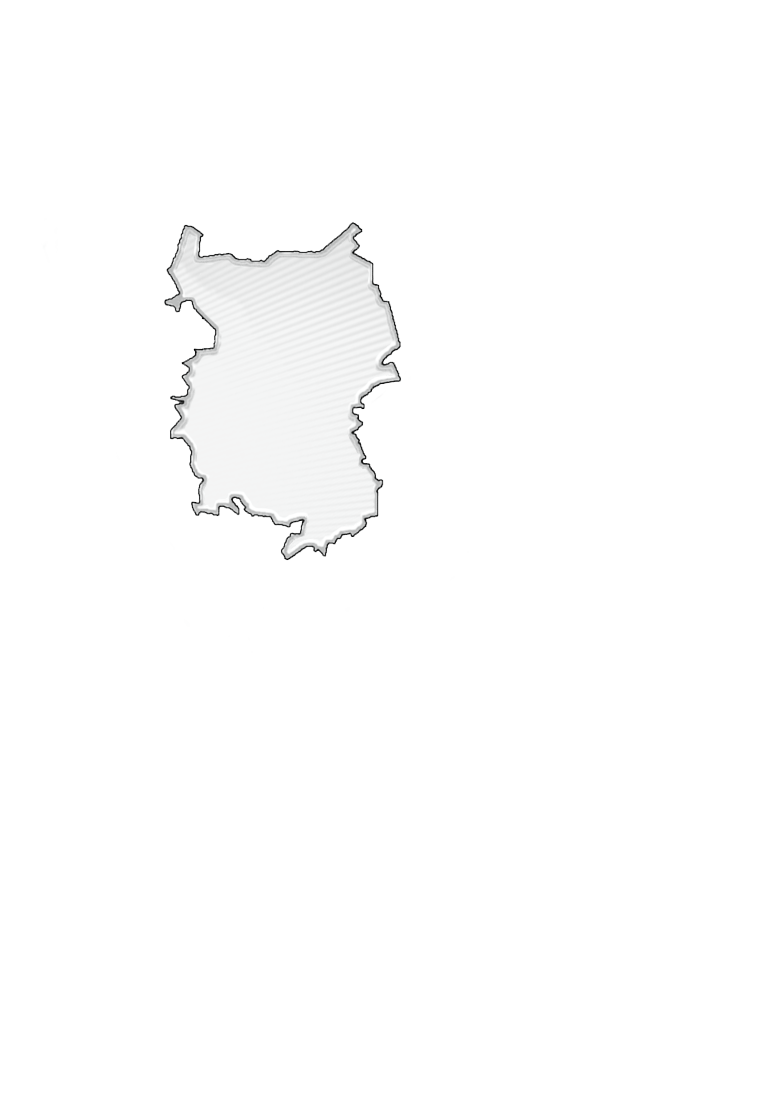 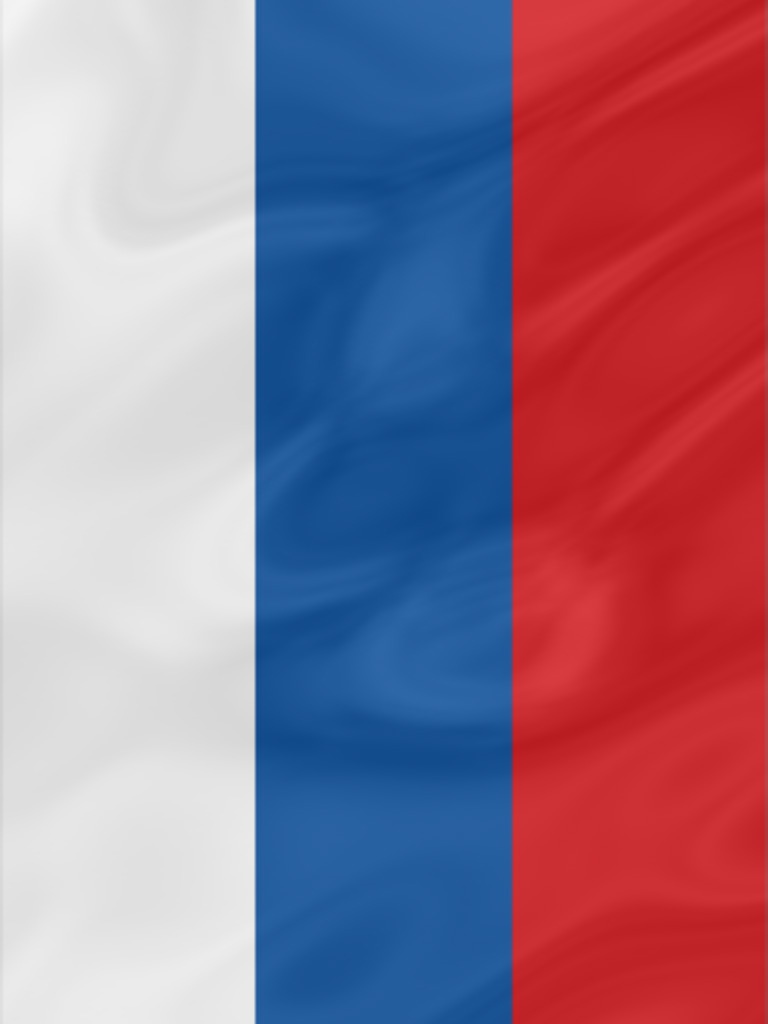 Подготовка издания осуществлялась специалистами Территориального органа Федеральной службы государственной статистики по Омской области.Социально-экономическое положение Омской области за январь – март 2022 года: Докл. / Омскстат. - Омск, 2022. – 55 с.В докладе представлена официальная статистическая информация о социально-экономическом положении Омской области в январе-марте 2022 года.Материалы доклада освещают положение основных видов экономической деятельности. Публикуются официальные статистические данные по производству товаров и услуг, строительству, сельскому хозяйству, оптовому и потребительскому рынкам, ценам, финансам, рынку труда, уровню жизни населения, демографической ситуации и другим показателям. Данные по отдельным показателям, по сравнению с опубликованными ранее, уточнены, по ряду показателей являются предварительными.Значения данных, обозначенные «…», по отдельным показателям в разделе «Финансы» не публикуются в целях обеспечения конфиденциальности первичных статистических данных, полученных от организаций, в соответствии с Федеральным законом от 29.11.2007 № 282-ФЗ «Об официальном статистическом учете и системе государственной статистики в Российской Федерации» (п.5 ст.4; ч.1 ст.9).СОКРАЩЕНИЯУсловные обозначения:	-	явление отсутствует;	...	данных не имеется;	0,0	небольшая величина.В отдельных случаях незначительные расхождения итогов от суммы
слагаемых объясняются округлением данных.С О Д Е Р Ж А Н И ЕI. ОСНОВНЫЕ ЭКОНОМИЧЕСКИЕ И СОЦИАЛЬНЫЕ ПОКАЗАТЕЛИ   ОМСКОЙ ОБЛАСТИ	4II. ЭКОНОМИЧЕСКАЯ СИТУАЦИЯ В ОМСКОЙ ОБЛАСТИ	61. Производство товаров и услуг	61.1. Промышленное производство	61.2. Сельское хозяйство	91.3. Строительство	111.4. Транспорт	132. Рынки товаров и услуг	142.1. Розничная торговля	142.2. Рестораны, кафе, бары	162.3. Рынок платных услуг населению	172.4. Оптовая торговля	183. Демография организаций	194. Цены	224.1. Потребительские цены	224.2. Цены производителей	255. Финансы	295.1. Просроченная кредиторская задолженность организаций	29III. СОЦИАЛЬНАЯ СФЕРА	311. Заработная плата	312. Занятость и безработица	383. Заболеваемость	40IV. ДЕМОГРАФИЯ	41Методологический комментарий	43I. ОСНОВНЫЕ ЭКОНОМИЧЕСКИЕ И СОЦИАЛЬНЫЕ ПОКАЗАТЕЛИ ОМСКОЙ ОБЛАСТИ
ПродолжениеII. ЭКОНОМИЧЕСКАЯ СИТУАЦИЯ В ОМСКОЙ ОБЛАСТИ1. Производство товаров и услуг1.1. Промышленное производствоИндекс промышленного производства1) в марте 2022 года по сравнению с соответствующим периодом 2021 года составлял 99,6 процента, в январе-марте 2022 года – 105,3 процента.Индекс промышленного производстваИндексы производства по видам экономической деятельностиОбъем отгруженных товаров собственного производства, 
выполненных работ и услуг собственными силами
по видам экономической деятельности
(в действующих ценах)1.2. Сельское хозяйствоЖивотноводствоПоголовье крупного рогатого скота в хозяйствах всех категорий (сельскохозяйственные организации, крестьянские (фермерские) хозяйства1), хозяйства населения) на конец марта 2022 года, по расчетам, составляло 375,0 тыс. голов (на 2,8% меньше по сравнению с соответствующей датой предыдущего года), из него коров – 147,9 тыс. голов (на 1,6% меньше), свиней – 388,7 тыс. голов (на 1,6% меньше), овец и коз – 224,1 тыс. голов (на 4,3% меньше), птицы – 6497,9 тыс. голов (на 11,9% больше).В структуре поголовья скота на хозяйства населения приходилось 
42,7 процента поголовья крупного рогатого скота, 33,9 процента свиней, 
90,6 процента овец и коз (на конец марта 2021 г. – 41,6%, 33,7%, 89,2% соответственно).Динамика поголовья скота и птицы 
в хозяйствах всех категорий в 2022 годуВ сельскохозяйственных организациях на конец марта 2022 года по сравнению с соответствующей датой предыдущего года поголовье крупного рогатого скота уменьшилось на 6,5 процента, из него коров – на 4,5 процента, свиней – на 2,2 процента. Поголовье птицы увеличилось на 17,4 процента.Производство скота и птицы на убой (в живом весе) и яиц в хозяйствах всех категорий по сравнению с январем-мартом 2021 года, по расчетам, увеличилось на 4,2 процента и в 2,0 раза соответственно. Производство молока сократилось на 2,9 процента.Производство основных видов продукции животноводства
в хозяйствах всех категорий1) Здесь и далее, включая индивидуальных предпринимателей.В сельскохозяйственных организациях в январе-марте 2022 года по сравнению с январем-мартом 2021 года производство скота и птицы на убой 
(в живом весе) и яиц увеличилось на 5,9 процента и в 2,3 раза соответственно. Производство молока сократилось на 4,9 процента. Надой молока на одну корову в сельскохозяйственных организациях (без субъектов малого предпринимательства) в январе-марте 2022 года составлял 1305 килограммов (в январе-марте 2021 г. – 1285 кг.), средняя яйценоскость одной курицы-несушки – 81 штуку яиц (в январе-марте 2021 г. – 69 шт.).По сравнению с соответствующим периодом предыдущего года в структуре производства скота и птицы на убой (в живом весе) в сельскохозяйственных организациях отмечалось увеличение удельного веса производства мяса птицы при снижении доли производства мяса крупного рогатого скота и свиней.Производство основных видов скота и птицы на убой 
(в живом весе) по видам в сельскохозяйственных организацияхВ сельскохозяйственных организациях (без субъектов малого предпринимательства) обеспеченность скота кормами на конец марта 2022 года в расчете на 1 условную голову скота по сравнению с соответствующей датой предыдущего года была выше на 3,5 процента.			Наличие кормов в сельскохозяйственных организациях 
(без субъектов малого предпринимательства)1.3. СтроительствоСтроительная деятельность. Объем работ, выполненных по виду экономической деятельности «Строительство» 1), в марте 2022 года составлял 
10397,4 млн рублей или 101,9 процента 2)  к соответствующему периоду предыдущего года, в январе-марте 2022 года – 21298,7 млн рублей или 104,2 процента.Динамика объема работ, выполненных по виду 
экономической деятельности «Строительство» 1)1) Включая объем работ, не наблюдаемых прямыми статистическими методами.2) В сопоставимых ценах.Жилищное строительство. Организациями всех форм собственности и индивидуальными застройщиками в январе-марте 2022 года введено в действие 2267 квартир общей площадью 199,6 тыс. кв. метров. Индивидуальными 
застройщиками введены в действие 932 квартиры общей площадью 130,8 тыс. кв. метров. Динамика ввода в действие  
общей площади жилых домов 1)1) С учетом жилых домов, построенных населением на земельных участках, предназначенных для ведения садоводства.1.4. Транспорт
Динамика пассажирооборота автомобильного транспорта 1)
1) Без заказных автобусов, включая маршрутные такси.2) Данные изменены за счет уточнения организациями ранее предоставленной информации.2. Рынки товаров и услуг 2.1. Розничная торговля 1)Оборот розничной торговли в марте 2022 года составлял 37965,9 млн рублей, что в сопоставимых ценах соответствует 109,1 процента к соответствующему периоду 2021 года, в январе-марте 2022 года – 104852,4 млн рублей, или 108,5 процента.Оборот розничной торговли в январе-марте 2022 года на 98,7 процента формировался торгующими организациями и индивидуальными предпринимателями, осуществляющими деятельность вне рынка, доля розничных рынков и ярмарок соответствовала 1,3 процента (в январе-марте 2021 года – 98,5% и 1,5% соответственно).Оборот розничной торговли торгующих организаций 
и продажа товаров на розничных рынках и ярмаркахВ январе-марте 2022 года в структуре оборота розничной торговли удельный вес пищевых продуктов, включая напитки, и табачных изделий составлял 47,8 процента, непродовольственных товаров – 52,2 процента (в январе-марте 2021 года – 47,9% и 52,1% соответственно).Динамика оборота розничной торговли 
пищевыми продуктами, включая напитки, и табачными изделиями и непродовольственными товарами2.2. Рестораны, кафе, бары Оборот общественного питания в марте 2022 года составлял 
1796,3 млн рублей, что в сопоставимых ценах на 19,3 процента больше, чем в марте 2021 года и на 0,6 процента меньше, чем в феврале 2022 года, в январе-марте 2022 года – 5182,9 млн рублей (на 22,8 % больше).Динамика оборота общественного питания2.3. Рынок платных услуг населению 1)Объем платных услуг, оказанных населению Омской области в январе-марте 2022 года, по оперативным данным составлял 29,3 млрд. рублей, что на 4,9 процента больше, чем в январе-марте 2021 года. Динамика объема платных услуг 2.4. Оптовая торговля 1)Оборот оптовой торговли в январе-марте 2022 года составлял 
182868,9 млн рублей, или 113,7 процента к январю-марту 2021 года. На долю субъектов малого предпринимательства приходилось 40,2 процента оборота оптовой торговли.Динамика оборота оптовой торговлиОборот оптовой торговли в январе-марте 2022 года на 71,7 процента формировался организациями оптовой торговли, оборот которых составлял 131030,5 млн рублей, или 105,2 процента к январю-марту 2021 года. 3. Демография организаций 
В марте 2022 года в Статистический регистр Росстата по Омской 
области поставлено на учет1) 260 организаций, количество снятых с учета2) 
организаций составило 177 единиц. Демография организаций, учтенных в составе Статистического 
регистра Росстата, по видам экономической деятельностиДемография организаций, учтенных в составе 
Статистического регистра Росстата, 
по формам собственности4. ЦеныИндексы цен и тарифов1) Предварительные данные.4.1. Потребительские ценыИндекс потребительских цен на товары и услуги в Омской области 
в марте 2022 года по сравнению с предыдущим месяцем составил 107,6 процента, в том числе на продовольственные товары – 106,8 процента, непродовольственные товары – 109,9 процента, услуги – 105,6 процента.Индексы потребительских цен и тарифов на товары и услугиПродолжениеБазовый индекс потребительских цен (БИПЦ), исключающий изменения цен на отдельные товары, подверженные влиянию факторов, которые носят административный, а также сезонный характер, в марте 2022 года составил 108,8 процента, с начала года – 111,2 процента (в марте 2021 г. – 100,7%, 
с начала года – 101,9%).Стоимость фиксированного набора потребительских товаров и услуг для межрегиональных сопоставлений покупательной способности населения по Омской области в марте 2022 года составила 17598,56 рубля и по сравнению с предыдущим месяцем повысилась на 4,4 процента, с начала года – на 6,3 процента (в марте 2021 г. – повысилась на 0,9%, с начала года – на 2,0%). Средний уровень цен на продовольственные товары в марте 2022 года повысился на 6,8 процента, с начала года – на 10,9 процента (в марте 2021 г. – повысился на 0,4%, с начала года – на 2,8%).Максимальное изменение ценна отдельные продовольственные товары
в марте 2022 годаСтоимость условного (минимального) набора продуктов питания по Омской области в конце марта 2022 года составила 5467,61 рубля и по сравнению с предыдущим месяцем повысилась на 8,7 процента, с начала года – на 13,2 процента (в марте 2021 г. – повысилась на 2,2%, с начала года – на 7,0%).Цены на непродовольственные товары в марте 2022 года повысились на 9,9 процента, с начала года – на 11,7 процента (в марте 2021 г. – повысились на 0,7%, с начала года – на 2,1%).Максимальное изменение ценна отдельные непродовольственные товары
в марте 2022 годаЦены и тарифы на услуги в марте 2022 года в среднем повысились 
на 5,6 процента, с начала года – на 9,3 процента (в марте 2021 г. – повысились на 0,2%, с начала года – на 0,9%).Максимальное изменение цен (тарифов) 
на отдельные услуги
в марте 2022 годаПродолжениеСредние тарифы на жилищно-коммунальные услуги
в марте 2022 года4.2. Цены производителейИндекс цен производителей промышленных товаров в марте 2022 года относительно предыдущего месяца составил 104,5 процента, в том числе индекс цен на продукцию добычи полезных ископаемых – 109,9 процента, обрабатывающих производств – 104,7 процента, обеспечение электрической энергией, газом и паром; кондиционирование воздуха 102,5 процента, водоснабжение; водоотведение, организация сбора и утилизации отходов, деятельность по ликвидации загрязнений – 100,0 процента.Изменение цен производителей промышленных товаровИндексы цен производителей промышленных товаров
по видам экономической деятельностиПродолжениеОкончаниеИндекс тарифов на грузовые перевозки в среднем по всем видам транспорта в марте 2022 года по сравнению с предыдущим месяцем составил 
100,0 процента.Индексы тарифов на грузовые перевозки по видам транспорта5. Финансы5.1. Просроченная кредиторская задолженность организаций 1)Кредиторская задолженность на конец февраля 2022 года составляла 213508,0 млн рублей, из нее на просроченную приходилось 2,4 процента 
(на конец февраля 2021 г. – 1,9 %, на конец января 2022 г. – 2,3 %).Просроченная кредиторская задолженность
по видам экономической деятельности
на конец февраля 2022 годаIII. СОЦИАЛЬНАЯ СФЕРА1. Заработная платаСредняя номинальная заработная плата, начисленная работникам за февраль 2022 года, составляла 40140,3 рубля, и по сравнению с соответствующим периодом 2021 года увеличилась на 7,7 процента. Динамика среднемесячной номинальной и реальной 
начисленной заработной платы1) Темпы роста (снижения) рассчитаны по сопоставимой совокупности организаций отчетного и предыдущих периодов.2) Предварительные данные.Среднемесячная номинальная начисленная заработная плата 
по видам экономической деятельностиПросроченная задолженность по заработной плате в организациях (кроме субъектов малого предпринимательства) наблюдаемых видов экономической деятельности на 1 апреля 2022 года составляла 11,0 млн рублей, и по сравнению с 1 апреля 2021 года уменьшилась на 1,1 млн рублей (на 9,4 %), по сравнению с 1 марта 2022 года - увеличилась на 5,5 млн рублей (в 2,0 р.). Динамика просроченной задолженности по заработной плате 1)
на 1 число месяцаИз общей суммы просроченной задолженности по заработной плате 6,3 млн рублей (57,0 %) приходилось на задолженность, образовавшуюся 
в 2022 году; 2,1 млн рублей (18,7 %) - в 2021 году; 2,7 млн рублей (24,3 %) – 
в 2020 году и ранее. Просроченная задолженность по заработной плате 
по видам экономической деятельности 
на 1 апреля 2022 года2. Занятость и безработица Численность рабочей силы (по данным выборочного обследования 
рабочей силы, среди населения в возрасте от 15 лет и старше) в среднем за 
январь - март 2022 года составляла 996,4 тыс. человек. В составе рабочей силы 929,8 тыс. человек были заняты экономической деятельностью и 66,7 тыс. человек не имели занятия, но активно его искали (в соответствии с методологией Международной Организации Труда классифицировались как безработные). Численность занятого населения в январе - марте 2022 года увеличилась по сравнению с соответствующим периодом прошлого года на 10,2 тыс. человек (на 1,1 %), численность безработных - уменьшилась на 12,6 тыс. человек 
(на 16,0 %). Уровень занятости населения соответствовал 60,0 процента, 
уровень безработицы – 6,7 процента.Динамика численности рабочей силы 1) 
(в возрасте 15 лет и старше)Число замещенных рабочих мест работниками списочного состава, совместителями и лицами, выполнявшими работы по договорам гражданско-правового характера, в организациях (кроме субъектов малого предпринимательства), средняя численность работников которых превышала 15 человек, в феврале 2022 года сохранилось на уровне соответствующего периода 2021 года, и составляло 400,3 тыс. человек.Число замещенных рабочих мест в организацияхБезработица (по данным Министерства труда и социального развития Омской области). Численность незанятых трудовой деятельностью граждан, состоявших на регистрационном учете в государственных учреждениях службы занятости населения, к концу марта 2022 года составляла 18,6 тыс. человек, из них статус безработного имели 13,0 тыс. человек.Динамика численности незанятых трудовой деятельностью граждан, состоявших на учете в государственных учреждениях службы занятости населения 3. ЗаболеваемостьЗаболеваемость населения
отдельными инфекционными заболеваниями 1)(по данным Территориального управления
Роспотребнадзора по Омской области)IV. ДЕМОГРАФИЯВ январе-феврале 2022 года демографическая ситуация в области характеризовалась следующими данными: Показатели естественного движения населения
в январе-февралеВ январе-феврале 2022 года миграционная ситуация в области характеризовалась следующими данными: Общие итоги миграциив январе-февралеПоказатели международной миграциив январе-февралеМетодологический комментарийИндекс производства – относительный показатель, характеризующий изменение масштабов производства в сравниваемых периодах. Различают индивидуальные и сводные индексы производства. Индивидуальные индексы отражают изменение выпуска одного продукта и исчисляются как отношение объемов производства данного вида продукта в натурально-вещественном выражении в сравниваемых периодах. Сводный индекс производства характеризует совокупные изменения  производства всех видов продукции и отражает изменение создаваемой в процессе производства стоимости в результате изменения только физического объема производимой продукции. Для исчисления сводного индекса производства индивидуальные индексы по конкретным видам продукции поэтапно агрегируются в индексы по видам деятельности, подгруппам, группам, подклассам, классам, подразделам и разделам ОКВЭД. Индекс промышленного производства – агрегированный индекс производства по видам экономической деятельности «Добыча полезных ископаемых», «Обрабатывающие производства», «Обеспечение электрической энергией, газом и паром; кондиционирование воздуха», «Водоснабжение; водоотведение, организация сбора и утилизации отходов, деятельность по ликвидации загрязнений».По категории «сельскохозяйственные организации» показаны данные по хозяйственным товариществам, обществам и партнерствам, производственным кооперативам, унитарным предприятиям, подсобным хозяйствам несельскохозяйственных организаций и учреждений.К хозяйствам населения относятся личные подсобные и другие индивидуальные хозяйства граждан в сельских и городских поселениях, а также хозяйства граждан, имеющих земельные участки в садоводческих, огороднических и других некоммерческих товариществах граждан.Личные подсобные хозяйства – форма непредпринимательской деятельности по производству и переработке сельскохозяйственной продукции, осуществляемой личным трудом гражданина и членов его семьи в целях удовлетворения личных потребностей на земельном участке, предоставленном или приобретенном для ведения личного подсобного хозяйства. Землепользование хозяйств может состоять из приусадебных и полевых участков.Садоводческие и огороднические некоммерческие товарищества – 
некоммерческие организации, создаваемые гражданами для ведения садоводства и огородничества в соответствии с Гражданским кодексом Российской Федерации. Другие некоммерческие товарищества – объединения граждан с правовой организационной формой, отличной от садоводческих или огороднических товариществ.Крестьянское (фермерское) хозяйство – объединение граждан, связанных родством и (или) свойством, имеющих в общей собственности имущество и совместно осуществляющих производственную и иную хозяйственную деятельность (производство, переработку, хранение, транспортировку и реализацию сельскохозяйственной продукции), основанную на их личном участии. Индивидуальный предприниматель по сельскохозяйственной деятельности – гражданин (физическое лицо), занимающийся предпринимательской деятельностью без образования юридического лица с момента его государственной регистрации в соответствии с Гражданским кодексом Российской Федерации и заявивший в Свидетельстве о государственной регистрации виды деятельности, отнесенные согласно Общероссийскому классификатору видов экономической деятельности (ОКВЭД2) к сельскому хозяйству.Данные о поголовье скота, производстве и реализации основных сельскохозяйственных продуктов по всем сельхозпроизводителям определяются: по сельскохозяйственным организациям – на основании сведений форм федерального статистического наблюдения (по субъектам малого предпринимательства – с применением выборочного метода наблюдения); по хозяйствам населения, крестьянским (фермерским) хозяйствам и индивидуальным предпринимателям – по материалам выборочных обследований.Поголовье скота и птицы включает поголовье всех возрастных групп соответствующего вида сельскохозяйственных животных.Производство скота и птицы на убой (в живом весе) включает проданные сельхозпроизводителями скот и птицу для забоя на мясо, а также забитые в сельскохозяйственных организациях, крестьянских (фермерских) хозяйствах, у индивидуальных предпринимателей и в хозяйствах населения. Производство молока характеризуется фактически надоенным сырым коровьим, козьим и кобыльим молоком, независимо от того, было ли оно реализовано или потреблено в хозяйстве на выпойку молодняка. Молоко, высосанное молодняком при подсосном его содержании, в продукцию не включается и не учитывается при определении средних удоев.При расчете среднего годового надоя молока на одну корову производство молока, полученного от коров молочного стада, делится на их среднее поголовье.Производство яиц включает их сбор от всех видов сельскохозяйственной птицы, в том числе и яйца, пошедшие на воспроизводство птицы (инкубация и др.).Объем выполненных работ по виду деятельности «Строительство» - это работы, выполненные организациями собственными силами по виду деятельности «Строительство» на основании договоров и (или) контрактов, заключаемых с заказчиками. В стоимость этих работ включаются работы по строительству новых объектов, капитальному и текущему ремонту, реконструкции, модернизации жилых и нежилых зданий и инженерных сооружений. Данные приводятся с учетом объемов, выполненных субъектами малого предпринимательства, организациями министерств и ведомств, имеющих воинские подразделения, и объемов скрытой и неформальной деятельности в строительстве.	Общая площадь жилых домов состоит из жилой площади и площади подсобных (вспомогательных) помещений в квартирных домах и общежитиях постоянного типа, в домах для инвалидов и престарелых, спальных помещений детских домов и школ-интернатов. К площадям подсобных (вспомогательных) помещений квартир относится площадь кухонь, внутриквартирных коридоров, ванных, душевых, туалетов, кладовых, встроенных шкафов, а также отапливаемых и пригодных для проживания мансард, мезонинов, веранд и террас. В общежитиях к подсобным (вспомогательным) помещениям также относятся помещения культурно-бытового назначения и медицинского обслуживания. Площадь лоджий, балконов, холодных веранд, террас, кладовых включается в общую площадь с установленными понижающими коэффициентами.В данные об общем числе построенных квартир включены квартиры в жилых домах квартирного и гостиничного типа и общежитиях, построенных в городских поселениях и сельской местности организациями всех форм собственности и индивидуальными застройщиками. Пассажирооборот автомобильного транспорта – объем работы автомобильного транспорта по перевозкам пассажиров. Единицей измерения является пассажиро-километр. Определяется суммированием произведений количества пассажиров по каждой позиции перевозки на расстояние перевозки. Оборот розничной торговли - выручка от продажи товаров населению для личного потребления или использования в домашнем хозяйстве за наличный расчет или оплаченных по кредитным карточкам, расчетным чекам банков, по перечислениям со счетов вкладчиков, по поручению физического лица без открытия счета, посредством платежных карт (электронных денег).Стоимость товаров, проданных (отпущенных) отдельным категориям населения со скидкой, или полностью оплаченных органами социальной защиты, включается в оборот розничной торговли в полном объеме. В оборот розничной торговли не включается стоимость товаров, проданных (отпущенных) из розничной торговой сети юридическим лицам (в том числе организациям социальной сферы, спецпотребителям и т.п.) и индивидуальным предпринимателям, и оборот общественного питания.Оборот розничной торговли включает данные как по организациям, для которых эта деятельность является основной, так и по организациям других видов деятельности, осуществляющим продажу товаров населению через собственные торговые заведения, или с оплатой через свою кассу. Оборот розничной торговли также включает стоимость товаров, проданных населению индивидуальными предпринимателями и физическими лицами на розничных рынках и ярмарках.Оборот розничной торговли формируется по данным сплошного федерального статистического наблюдения за организациями, не относящимися к субъектам малого предпринимательства, которое проводится с месячной периодичностью, ежеквартальных выборочных обследований малых предприятий розничной торговли (за исключением микропредприятий) и розничных рынков и ярмарок, а также ежегодных выборочных обследований индивидуальных предпринимателей и микропредприятий с распространением полученных данных на генеральную совокупность объектов наблюдения.Оборот розничной торговли приводится в фактических продажных ценах, включающих торговую наценку, налог на добавленную стоимость и аналогичные обязательные платежи.Под торговой сетью, в соответствии с п. 8 статьи 2 Федерального закона от 28 декабря 2009 г. № 381-ФЗ «Об основах государственного регулирования торговой деятельности в Российской Федерации», понимается совокупность двух и более торговых объектов, которые принадлежат на законном основании хозяйствующему субъекту или нескольким хозяйствующим субъектам, входящим в одну группу лиц в соответствии с Федеральным законом «О защите конкуренции», или совокупность двух и более торговых объектов, которые используются под единым коммерческим обозначением или иным средством индивидуализации. Информация по розничным торговым сетям формируется на основе их перечня, составленного органами государственной власти субъектов Российской Федерации.Оборот общественного питания - выручка от продажи собственной кулинарной продукции и покупных товаров без кулинарной обработки населению для потребления, главным образом, на месте, а также организациям и индивидуальным предпринимателям для организации питания различных контингентов населения.В оборот общественного питания включается стоимость кулинарной продукции и покупных товаров, отпущенных: работникам организаций с последующим удержанием из заработной платы; на дом по заказам населению; на рабочие места по заказам организаций и индивидуальных предпринимателей; транспортным организациям в пути следования сухопутного, воздушного, водного транспорта; для обслуживания приемов, банкетов и т. п.; организациями общественного питания организациям социальной сферы (школам, больницам, санаториям, домам престарелых и т.п.) в объеме фактической стоимости питания; по абонементам, талонам и т. п. в объеме фактической стоимости питания; стоимость питания в учебных учреждениях, в том числе представляемого для отдельных категорий учащихся на льготной основе за счет средств бюджета, включается в объеме фактической стоимости питания.Оборот общественного питания включает данные как по организациям, для которых эта деятельность является основной, так и по организациям других видов деятельности, осуществляющим продажу кулинарной продукции и покупных товаров для потребления через собственные заведения общественного питания.Оборот общественного питания формируется по данным сплошного федерального статистического наблюдения за организациями, не относящимися к субъектам малого предпринимательства, которое проводится с месячной периодичностью, ежеквартального выборочного обследования малых предприятий (за исключением микропредприятий), а также ежегодных выборочных обследований индивидуальных предпринимателей и микропредприятий с распространением полученных данных на генеральную совокупность объектов наблюдения.Оборот общественного питания приводится в фактических продажных ценах, включающих наценку общественного питания, налог на добавленную стоимость и аналогичные обязательные платежи.Динамика оборота розничной торговли (общественного питания) определяется путем сопоставления величины оборота в сравниваемых периодах в сопоставимых ценах.В соответствии с требованиями системы национальных счетов оборот розничной торговли и общественного питания организаций досчитываются на объемы деятельности, не наблюдаемой прямыми статистическими методами.Объем платных услуг населению представляет собой денежный эквивалент объема услуг, оказанных резидентами российской экономики (юридическими лицами, индивидуальными предпринимателями, самозанятыми, нотариусами и адвокатами, учредившими адвокатские кабинеты) гражданам Российской Федерации, а также гражданам других государств (нерезидентам), потребляющим те или иные услуги на территории Российской Федерации. Этот показатель формируется в соответствии с методологией формирования официальной статистической информации об объеме платных услуг населению, утвержденной приказом Росстата от 17.12.2021 № 927. Информационными источниками формирования показателя «Объем платных услуг населению» являются: специализированные формы федеральных статистических наблюдений Росстата; формы федеральных статистических наблюдений Росстата; выборочное обследование бюджетов домашних хозяйств; формы статистической налоговой отчетности, статистической отчетности Минюста России; административные данные ФНС России.Данные об объеме платных услуг населению в распределении по видам приведены в соответствии с Общероссийским классификатором продукции по видам экономической деятельности. В объем транспортных услуг, оказанных населению, услуги железнодорожного и авиационного транспорта включаются с месячным опозданием.Динамика объема платных услуг населению определяется путем сопоставления величины объема в сравниваемых периодах в сопоставимых ценах. Оборот оптовой торговли – стоимость отгруженных товаров, приобретенных ранее на стороне в целях перепродажи юридическим лицам и индивидуальным предпринимателям для профессионального использования (переработки или дальнейшей продажи). Оборот оптовой торговли приводится в фактических продажных ценах, включающих торговую наценку, налог на добавленную стоимость, акциз, экспортную пошлину, таможенные сборы и аналогичные обязательные платежи. Сумма вознаграждения комиссионеров (поверенных, агентов) отражается по фактической стоимости, включая НДС.Оборот оптовой торговли включает данные по организациям с основным видом экономической деятельности «оптовая торговля, включая торговлю через агентов, кроме торговли автотранспортными средствами и мотоциклами» и по организациям других видов деятельности, осуществляющих оптовую торговлю.Оборот оптовой торговли формируется по данным сплошного федерального статистического наблюдения за организациями (предприятиями), не относящимися к субъектам малого предпринимательства, выборочного обследования малых предприятий оптовой торговли (кроме микропредприятий), которые проводятся с месячной периодичностью, ежеквартальных выборочных обследований малых предприятий всех видов деятельности (кроме микропредприятий), а также ежегодных выборочных обследований микропредприятий и индивидуальных предпринимателей с распространением полученных по выборочным обследованиям данных на генеральную совокупность объектов наблюдения. Кроме того, в соответствии с требованиями системы национальных счетов оборот оптовой торговли досчитывается на объемы скрытой деятельности.Объемы оборота оптовой торговли ежеквартально уточняются по результатам выборочного обследования малых организаций.Статистический регистр Росстата – представляет собой генеральную совокупность объектов федерального статистического наблюдения, в которую включены юридические лица и индивидуальные предприниматели, прошедшие государственную регистрацию на территории Российской Федерации, организации, созданные в установленном законодательством Российской Федерации порядке, другие типы единиц, являющиеся объектами федерального статистического наблюдения. Юридическое лицо – организация, которая имеет обособленное имущество и отвечает им по своим обязательствам, может от своего имени приобретать и осуществлять гражданские права и нести гражданские обязанности, быть истцом и ответчиком в суде. Экономическая деятельность имеет место тогда, когда ресурсы (оборудование, рабочая сила, технологии, сырье, материалы, энергия, информационные ресурсы) объединяются в производственный процесс, имеющий целью производство продукции (оказание услуг). Экономическая деятельность характеризуется затратами на производство, процессом производства и выпуском продукции (оказанием услуг). Распределение учтенных в Статистическом регистре Росстата осуществляется по приоритетному виду экономической деятельности, заявленному хозяйствующим субъектом при обращении в регистрирующий орган.Индекс потребительских цен на товары и услуги характеризует изменение во времени общего уровня цен на товары и услуги, приобретаемые населением для непроизводственного потребления. Он измеряет отношение стоимости фиксированного набора товаров и услуг в текущем периоде к его стоимости в базисном периоде.Расчет индекса потребительских цен производится ежемесячно на базе статистических данных, полученных в результате наблюдения за уровнем и динамикой цен в регионе по выборочной сети организаций торговли и услуг всех форм собственности, а также в местах реализации товаров и предоставления услуг физическими лицами. В набор товаров и услуг, разработанный для наблюдения за ценами, репрезентативно включено 551 товар (услуга) - представитель. Отбор товаров и услуг произведен с учетом их относительной важности для потребления населением, представительности с точки зрения отражения динамики цен на однородные товары, устойчивого наличия их в продаже.Стоимость фиксированного набора потребительских товаров и услуг для межрегиональных сопоставлений покупательной способности исчисляется на основе единых объемов потребления, средних цен по России и ее субъектам. Состав набора утверждается правовым актом Росстата и размещается на его официальном сайте. В состав набора включены 83 наименования товаров и услуг, в том числе 30 видов продовольственных товаров, 41 вид непродовольственных товаров и 12 видов услуг. Данные о стоимости набора приведены в расчете на одного человека в месяц.Стоимость условного (минимального) набора продуктов питания отражает межрегиональную дифференциацию уровней потребительских цен на продукты питания, входящие в него. Рассчитывается на основе единых, установленных в целом по Российской Федерации, условных объемов потребления продуктов питания и средних потребительских цен на них по субъектам Российской Федерации. В состав минимального набора продуктов питания включено 33 наименования продовольственных товаров. Данные о стоимости набора приведены в расчете на одного человека в месяц.Базовый индекс потребительских цен (БИПЦ) рассчитывается на основании набора потребительских товаров и услуг, используемого для расчета сводного индекса потребительских цен, за исключением отдельных товарных групп и видов товаров и услуг, цены на которые в основной массе регулируются на федеральном и региональном уровнях, а также в значительной степени подвержены воздействию сезонного фактора.Индекс цен производителей промышленных товаров рассчитывается на основе зарегистрированных цен на товары (услуги) – представители в базовых организациях. Цены производителей представляют собой фактически сложившиеся на момент регистрации цены на произведенные в отчетном периоде товары (оказанные услуги), предназначенные для реализации на внутрироссийский рынок и на экспорт (без косвенных товарных налогов – налога на добавленную стоимость, акциза и других налогов не входящих в себестоимость, без стоимости транспортировки до потребителя).Рассчитанные по товарам (услугам) - представителям индексы цен производителей последовательно агрегируются в индексы цен соответствующих видов, групп, классов, разделов экономической деятельности. В качестве весов используются данные об объеме производства в стоимостном выражении за базисный период.Индекс цен производителей сельскохозяйственной продукции исчисляется на основании регистрации в отобранных для наблюдения сельскохозяйственных организациях цен на основные виды товаров-представителей, реализуемых заготовительным, перерабатывающим организациям, на рынке, через собственную торговую сеть, населению непосредственно с транспортных средств, на ярмарках, биржах, аукционах, организациям, коммерческим структурам и т.п. Цены производителей сельскохозяйственной продукции приводятся с учетом надбавок и скидок за качество реализованной продукции без расходов на транспортировку, экспедирование, погрузку и разгрузку продукции, а также налога на добавленную стоимость.Сводный индекс цен на продукцию (затраты, услуги) инвестиционного назначения отражает общее изменение цен в строительстве объектов различных видов экономической деятельности и рассчитывается как агрегированный показатель из индексов цен производителей на строительную продукцию, приобретения машин и оборудования инвестиционного назначения и на прочую продукцию (затраты, услуги) инвестиционного назначения, взвешенных по доле этих элементов в общем объеме инвестиций в основной капитал.Индекс цен производителей на строительную продукцию формируется из индексов цен на строительно-монтажные работы и на прочие затраты, включенные в сводный сметный расчет строительства, взвешенных по доле этих элементов в общем объеме инвестиций в жилища, здания и сооружения. Расчет индекса цен на строительно-монтажные работы проводится на основе данных формы отчетности о ценах на материалы, детали и конструкции, приобретенные базовыми подрядными организациями, а также на базе технологических моделей, разработанных по видам экономической деятельности с учетом территориальных особенностей строительства.Индексы тарифов на грузовые перевозки характеризуют изменение фактически действующих тарифов на грузовые перевозки за отчетный период без учета изменения за этот период структуры перевезенных грузов по разнообразным признакам: по виду и размеру отправки груза, скорости доставки, расстоянию перевозки, территории перевозки, типу подвижного состава, степени использования его грузоподъемности и др.Сводный индекс тарифов на грузовые перевозки всеми видами транспорта рассчитывается исходя из индексов тарифов на перевозку грузов отдельными видами транспорта (трубопроводным, внутренним водным, автомобильным), взвешенных на объемы доходов от перевозки грузов соответствующими видами транспорта за базисный период. По каждому виду транспорта регистрируются тарифы на услуги-представители. За услугу-представитель принимается перевозка одной тонны массового груза определенным видом транспорта на фиксированное расстояние. Регистрация тарифов осуществляется в выборочной совокупности транспортных организаций.Кредиторская задолженность – задолженность по расчетам с поставщиками и подрядчиками за поступившие материальные ценности, выполненные работы и оказанные услуги, в том числе задолженность, обеспеченная векселями выданными; задолженность по расчетам с дочерними и зависимыми обществами по всем видам операций; с рабочими и служащими по оплате труда, представляющая собой начисленные, но не выплаченные суммы оплаты труда; задолженность по отчислениям на государственное социальное страхование, пенсионное обеспечение и медицинское страхование работников организации, задолженность по всем видам платежей в бюджет и внебюджетные фонды; задолженность организации по платежам по обязательному и добровольному страхованию имущества и работников организации и другим видам страхования, в которых организация является страхователем; авансы полученные, включающие сумму полученных авансов от сторонних организаций по предстоящим расчетам по заключенным договорам, а также штрафы, пени и неустойки, признанные организацией или по которым получены решения суда (арбитражного суда) или другого органа, имеющего в соответствии с законодательством Российской Федерации право на принятие решения об их взыскании, и отнесенные на финансовые результаты организации, непогашенные суммы заемных средств, подлежащие погашению в соответствии с договорами.Просроченная задолженность – задолженность, не погашенная в сроки, установленные договором.Среднемесячная номинальная начисленная заработная плата работников в целом по России и субъектам Российской Федерации рассчитывается делением фонда начисленной заработной платы работников списочного и не списочного состава, а также внешних совместителей на среднесписочную численность работников и на количество месяцев в отчетном периоде.Среднемесячная номинальная начисленная заработная плата работников по видам экономической деятельности рассчитывается делением фонда начисленной заработной платы работников списочного состава и внешних совместителей на среднесписочную численность работников и на количество месяцев в отчетном периоде.В фонд заработной платы включаются начисленные работникам (с учетом налога на доходы физических лиц и других удержаний в соответствии с законодательством Российской Федерации) суммы оплаты труда в денежной и неденежной формах за отработанное и неотработанное время, компенсационные выплаты, связанные с режимом работы и условиями труда, доплаты и надбавки, премии, единовременные поощрительные выплаты, а также оплата питания и проживания, имеющая систематический характер. Суммы включаются независимо от источников их выплаты, статей бюджетов и предоставленных налоговых льгот, независимо от срока их фактической выплаты.Реальная начисленная заработная плата характеризует покупательную способность заработной платы в отчетном периоде в связи с изменением цен на потребительские товары и услуги по сравнению с базисным периодом. Для этого рассчитывается индекс реальной начисленной заработной платы путем деления индекса номинальной начисленной заработной платы на индекс потребительских цен за один и тот же временной период.Просроченной задолженностью по заработной плате считаются фактически начисленные (с учетом налога на доходы физических лиц и других удержаний) работникам суммы заработной платы, но не выплаченные в срок, установленный коллективным договором или договором на расчетно-кассовое обслуживание, заключенным с банком. Число дней задержки считается со следующего дня после истечения этого срока. В сумму просроченной задолженности включаются переходящие остатки задолженности, не погашенные на отчетную дату, и не включается задолженность, приходящаяся на внутри месячные даты (аванс).Рабочая сила – лица в возрасте 15 лет и старше, которые в рассматриваемый период (обследуемую неделю) считаются занятыми или безработными.Занятые – лица в возрасте 15 лет и старше, которые в рассматриваемый период (обследуемую неделю) выполняли любую деятельность (хотя бы один час в неделю), связанную с производством товаров или оказанием услуг за оплату или прибыль. В численность занятых включаются также лица, временно, отсутствовавшие на рабочем месте в течение короткого промежутка времени и сохранившие связь с рабочим местом во время отсутствия.К безработным (в соответствии со стандартами Международной Организации Труда - МОТ) относятся лица в возрасте 15 лет и старше, которые в рассматриваемый период удовлетворяли одновременно следующим критериям:не имели работы (доходного занятия); занимались поиском работы в течение последних четырех недель, используя при этом любые способы;были готовы приступить к работе в течение обследуемой недели. К безработным относятся также лица, которые в рассматриваемый период не имели работы, но договорились о сроке начала работы (в течение двух недель после обследуемой недели) и не продолжали дальнейшего ее поиска; не имели работы, были готовы приступить, но не искали работу, так как ожидали ответа от администрации или работодателя на сделанное ранее обращение. При этом период ожидания ответа не должен превышать один месяц.Обучающиеся, пенсионеры и инвалиды учитываются в качестве безработных, если они не имели работы, занимались поиском работы и были готовы приступить к ней.Уровень участия в рабочей силе – отношение численности населения, входящего в состав рабочей силы определенной возрастной группы к общей численности населения соответствующей возрастной группы, рассчитанное в процентах.Уровень занятости – отношение численности занятого населения определенной возрастной группы к общей численности населения соответствующей возрастной группы, рассчитанное в процентах.Уровень безработицы - отношение численности безработных определенной возрастной группы к численности рабочей силы (занятых и безработных) соответствующей возрастной группы, рассчитанное в процентах. Информация о численности рабочей силы, занятых и общей численности безработных (применительно к стандартам МОТ) подготавливается по материалам выборочных обследований рабочей силы. Обследование проводится с ежемесячной периодичностью (по состоянию на вторую неделю месяца) на основе выборочного метода наблюдения с последующим распространением итогов на всю численность населения обследуемого возраста. В целях повышения репрезентативности данных о численности и составе рабочей силе показатели занятости и безработицы по субъектам Российской Федерации формируются в среднем за три последних месяца. Годовые данные сформированы в среднем за 12 месяце по совокупности двенадцати последовательных выборок.Безработные, зарегистрированные в государственных учреждениях службы занятости населения - трудоспособные граждане, не имеющие работы и заработка (трудового дохода), проживающие на территории Российской Федерации, зарегистрированные в государственных учреждениях службы занятости населения по месту жительства в целях поиска подходящей работы, ищущие работу и готовые приступить к ней.Число замещенных рабочих мест в организациях определяется суммированием среднесписочной численности работников, средней численности внешних совместителей и средней численности работников, выполнявших работы по договорам гражданско-правового характера. Число замещенных рабочих мест определяется без учета внутреннего совместительства.Среднесписочная численность работников за месяц исчисляется путем суммирования списочной численности работников за каждый календарный день месяца, включая праздничные (нерабочие) и выходные дни, и деления полученной суммы на число календарных дней месяца. Расчет среднесписочной численности работников производится на основании ежедневного учета списочной численности работников, которая должна уточняться в соответствии с приказами о приеме, переводе работников на другую работу и прекращении трудового договора (контракта). В списочную численность включаются наемные работники, работавшие по трудовому договору и выполнявшие постоянную, временную или сезонную работу один день и более, а также работавшие собственники организаций, получавшие заработную плату в данной организации. Не включаются в среднесписочную численность работников:женщины, находившиеся в отпусках по беременности и родам, лица, находившиеся в отпусках в связи с усыновлением новорожденного ребенка непосредственно из родильного дома, а также в дополнительном отпуске по уходу за ребенком;работники, обучающиеся в образовательных учреждениях и находившиеся в дополнительном отпуске без сохранения заработной платы, а также поступающие в образовательные учреждения, находившиеся в отпуске без сохранения заработной платы для сдачи вступительных экзаменов, в соответствии с законодательством Российской Федерации.Сведения о рождениях, смертях, браках и разводах формируются на основе деперсонифицированных данных, ежемесячно поступающих из Федеральной государственной информационной системы «Единый государственный реестр записей актов гражданского состояния» (ФГИС ЕГР ЗАГС) в соответствии с Федеральным законом от 23 июня 2016 г. № 219-ФЗ, постановлением  Правительства Российской Федерации от 29 декабря 2018 г. № 1746. В число родившихся включены только родившиеся живыми.Естественный прирост (убыль) населения – абсолютная величина разности между числами родившихся и умерших за определенный промежуток времени. Его величина может быть как положительной, так и отрицательной. Общие коэффициенты рождаемости и смертности рассчитываются как отношение соответственно числа родившихся живыми и числа умерших за период к среднегодовой численности населения. Исчисляются в промилле 
(на 1000 человек населения).Коэффициент естественного прироста (убыли) получен как разность общих коэффициентов рождаемости и смертности. Исчисляется в промилле.Общие коэффициенты брачности и разводимости вычисляются как отношение соответственно числа заключенных и расторгнутых браков за период к средней численности населения. Исчисляются в промилле (на 1000 человек населения).Коэффициент младенческой смертности исчисляется как сумма двух составляющих, первая из которых – отношение числа умерших в возрасте до одного года из поколения родившихся в том году, для которого исчисляется коэффициент, к общему числу родившихся в том же году; а вторая – отношение числа умерших в возрасте до одного года из поколения родившихся в предыдущем году, к общему числу родившихся в предыдущем году. Исчисляется в промилле (на 1000 родившихся живыми).Данные о миграции населения формируются по итогам ежемесячной разработки форм федерального статистического наблюдения 
№ 1-ПРИБ «Сведения о прибывших гражданах Российской Федерации», 
№ 1-ВЫБ «Сведения о выбывших гражданах Российской Федерации», 
№ 1-ПРИБ_ИнГр «Сведения о прибывших иностранных гражданах и лицах без гражданства», № 1-ВЫБ_ИнГр «Сведения о выбывших иностранных гражданах и лицах без гражданства», представляемых территориальными подразделениями УМВД России по Омской области. Документы составляются при регистрации или снятии с регистрационного учета населения по месту жительства и при регистрации по месту пребывания на срок 9 месяцев и более. Формирование числа выбывших осуществляется автоматически в процессе электронной обработки данных о миграции населения при перемещениях в пределах Российской Федерации, а также по истечению срока пребывания у мигрантов независимо от места прежнего жительства.Общие итоги миграции населения формируются по потокам (направлениям) миграции: миграция в пределах России и международная миграция. При этом миграция в пределах России включает внутрирегиональную миграцию (перемещения между населенными пунктами Омской области). Внутрирегиональная миграция не влияет на изменение численности населения региона в целом.Внешней (для региона) миграцией являются перемещения между Омской областью и другими регионами России или другими государствами. Результат внешней миграции влечет изменение численности населения.Миграционный прирост рассчитывается как разность между числом прибывших на данную территорию и числом выбывших за пределы этой территории за определенный промежуток времени. Его величина может быть как положительной, так и отрицательной (убыль).Общий объем миграции определяется как сумма числа прибывших (прибытий) и числа выбывших (выбытий).Коэффициенты миграции вычисляются аналогично коэффициентам 
естественного движения населения.СОЦИАЛЬНО-ЭКОНОМИЧЕСКОЕ ПОЛОЖЕНИЕ ОМСКОЙ ОБЛАСТИ ЗА ЯНВАРЬ – МАРТ 2022 ГОДАДокладОтветственный за выпуск:И.Л. ЧалаяКомпьютерная верстка ОмскстатаЕ.Ю. ЖевановаПри использовании информации ссылка 
на данный источник обязательна.Перепечатке и размножению не подлежит.В соответствии с законодательством Российской Федерации исключительные права на настоящее издание принадлежат Омскстату.-----------------------------------------------------га -гектартыс. -тысяча, тысячи (после цифрового обозначения)ц - центнермлн -миллион (после цифрового обозначения)кг -килограмммлрд -миллиард (после цифрового обозначения)т-км -тонно-километрГкал -гигакалорияпасс.- км -пассажиро-километркВт ч -киловатт - часкв. метр -квадратный метрМарт
2022 г.Март
2022 г.
в % к
марту
2021 г.Январь-март
2022 г.Январь-март
2022 г.
в % к
январю-марту
2021 г.Справочноянварь-
март
2021 г. 
в % к 
январю-
марту
2020 г.А12345Индекс промышленного 
производства1)-99,6-105,396,4Отгружено товаров собственного производства, выполнено работ и услуг собственными силами по видам деятельности, млн рублей Добыча полезных ископаемых443161,21138149,4135,3Обрабатывающие производства4342647,411896748,6112,5Обеспечение электрической энергией, газом и паром; кондиционирование воздуха6484102,520739103,7114,6Водоснабжение; водоотведение, организация сбора и утилизации отходов, деятельность по ликвидации загрязнений1402115,84049117,3114,7Объем работ, выполненных по виду деятельности «Строительство», млн рублей2)10397,4101,921298,7104,2104,5Ввод в действие жилых домов, тыс. кв. метров общей площади3)70,5в 2,0 р.199,6в 3,4 р.66,8Производство продукции животноводства в хозяйствах всех категорий, тыс. тонн:скот и птица на убой 
(в живом весе)16,3102,844,5104,292,0молоко48,598,0116,697,1101,1яйца, млн штук72,2195,9195,1в 2,0 р.54,4Оборот розничной торговли, 
млн рублей37965,9109,1104852,4108,593,2Объем платных услуг населению, млн рублей10211,1102,329344,0104,999,2Индекс потребительских цен 
на товары и услуги, %107,64)118,8-110,85)102,16)Индекс цен производителей 
промышленных товаров7), %104,54)132,8-115,65)120,66)Среднесписочная численность 
работников организаций, 
тыс. человек (февраль, январь-февраль соответственно)499,799,78)498,399,59)97,710)А12345Общая численность безработных 
(в возрасте 15 лет и старше), тыс. человек66,711)84,012)66,784,0107,7Численность безработных граждан, зарегистрированных в 
государственных учреждениях службы занятости населения, 
тыс. человек13,013)38,114)13,415)31,5в 3,2 р.Среднемесячная начисленная 
заработная плата (февраль, 
январь-февраль соответственно)номинальная, рублей40140,3107,78)40144,7108,39)106,910)реальная, % -97,18)-97,89)101,210)1) По видам экономической деятельности «Добыча полезных ископаемых», «Обрабатывающие производства», «Обеспечение электрической энергией, газом и паром; кондиционирование воздуха», «Водоснабжение; водоотведение, организация сбора и утилизации отходов, 
деятельность по ликвидации загрязнений».2) Включая объем работ, не наблюдаемых прямыми статистическими методами.3) С учетом жилых домов, построенных населением на земельных участках, предназначенных для ведения садоводства.4) Март 2022 года в процентах к февралю 2022 года.5) Март 2022 года в процентах к декабрю 2021 года.6) Март 2021 года в процентах к декабрю 2020 года.7) Индекс цен производителей промышленных товаров, реализуемых на внутрироссийский рынок и на экспорт по видам экономической деятельности «Добыча полезных ископаемых», «Обрабатывающие производства», «Обеспечение электрической энергией, газом и паром; кондиционирование воздуха», «Водоснабжение; водоотведение, организация сбора и утилизации отходов, деятельность по ликвидации загрязнений».8) Февраль 2022 года в процентах к февралю 2021 года.9) Январь-февраль 2022 года в процентах к январю-февралю 2021 года.10) Январь-февраль 2021 года в процентах к январю-февралю 2020 года.11) Данные приведены в среднем за январь-март 2022 года.12) Данные за январь-март 2022 года в процентах к данным за январь-март 2021 года.13) Данные на конец марта 2022 года.14) Данные на конец марта 2022 года в процентах к концу марта 2021 года.15) В среднем за период.1) По видам экономической деятельности «Добыча полезных ископаемых», «Обрабатывающие производства», «Обеспечение электрической энергией, газом и паром; кондиционирование воздуха», «Водоснабжение; водоотведение, организация сбора и утилизации отходов, 
деятельность по ликвидации загрязнений».2) Включая объем работ, не наблюдаемых прямыми статистическими методами.3) С учетом жилых домов, построенных населением на земельных участках, предназначенных для ведения садоводства.4) Март 2022 года в процентах к февралю 2022 года.5) Март 2022 года в процентах к декабрю 2021 года.6) Март 2021 года в процентах к декабрю 2020 года.7) Индекс цен производителей промышленных товаров, реализуемых на внутрироссийский рынок и на экспорт по видам экономической деятельности «Добыча полезных ископаемых», «Обрабатывающие производства», «Обеспечение электрической энергией, газом и паром; кондиционирование воздуха», «Водоснабжение; водоотведение, организация сбора и утилизации отходов, деятельность по ликвидации загрязнений».8) Февраль 2022 года в процентах к февралю 2021 года.9) Январь-февраль 2022 года в процентах к январю-февралю 2021 года.10) Январь-февраль 2021 года в процентах к январю-февралю 2020 года.11) Данные приведены в среднем за январь-март 2022 года.12) Данные за январь-март 2022 года в процентах к данным за январь-март 2021 года.13) Данные на конец марта 2022 года.14) Данные на конец марта 2022 года в процентах к концу марта 2021 года.15) В среднем за период.1) По видам экономической деятельности «Добыча полезных ископаемых», «Обрабатывающие производства», «Обеспечение электрической энергией, газом и паром; кондиционирование воздуха», «Водоснабжение; водоотведение, организация сбора и утилизации отходов, 
деятельность по ликвидации загрязнений».2) Включая объем работ, не наблюдаемых прямыми статистическими методами.3) С учетом жилых домов, построенных населением на земельных участках, предназначенных для ведения садоводства.4) Март 2022 года в процентах к февралю 2022 года.5) Март 2022 года в процентах к декабрю 2021 года.6) Март 2021 года в процентах к декабрю 2020 года.7) Индекс цен производителей промышленных товаров, реализуемых на внутрироссийский рынок и на экспорт по видам экономической деятельности «Добыча полезных ископаемых», «Обрабатывающие производства», «Обеспечение электрической энергией, газом и паром; кондиционирование воздуха», «Водоснабжение; водоотведение, организация сбора и утилизации отходов, деятельность по ликвидации загрязнений».8) Февраль 2022 года в процентах к февралю 2021 года.9) Январь-февраль 2022 года в процентах к январю-февралю 2021 года.10) Январь-февраль 2021 года в процентах к январю-февралю 2020 года.11) Данные приведены в среднем за январь-март 2022 года.12) Данные за январь-март 2022 года в процентах к данным за январь-март 2021 года.13) Данные на конец марта 2022 года.14) Данные на конец марта 2022 года в процентах к концу марта 2021 года.15) В среднем за период.1) По видам экономической деятельности «Добыча полезных ископаемых», «Обрабатывающие производства», «Обеспечение электрической энергией, газом и паром; кондиционирование воздуха», «Водоснабжение; водоотведение, организация сбора и утилизации отходов, 
деятельность по ликвидации загрязнений».2) Включая объем работ, не наблюдаемых прямыми статистическими методами.3) С учетом жилых домов, построенных населением на земельных участках, предназначенных для ведения садоводства.4) Март 2022 года в процентах к февралю 2022 года.5) Март 2022 года в процентах к декабрю 2021 года.6) Март 2021 года в процентах к декабрю 2020 года.7) Индекс цен производителей промышленных товаров, реализуемых на внутрироссийский рынок и на экспорт по видам экономической деятельности «Добыча полезных ископаемых», «Обрабатывающие производства», «Обеспечение электрической энергией, газом и паром; кондиционирование воздуха», «Водоснабжение; водоотведение, организация сбора и утилизации отходов, деятельность по ликвидации загрязнений».8) Февраль 2022 года в процентах к февралю 2021 года.9) Январь-февраль 2022 года в процентах к январю-февралю 2021 года.10) Январь-февраль 2021 года в процентах к январю-февралю 2020 года.11) Данные приведены в среднем за январь-март 2022 года.12) Данные за январь-март 2022 года в процентах к данным за январь-март 2021 года.13) Данные на конец марта 2022 года.14) Данные на конец марта 2022 года в процентах к концу марта 2021 года.15) В среднем за период.1) По видам экономической деятельности «Добыча полезных ископаемых», «Обрабатывающие производства», «Обеспечение электрической энергией, газом и паром; кондиционирование воздуха», «Водоснабжение; водоотведение, организация сбора и утилизации отходов, 
деятельность по ликвидации загрязнений».2) Включая объем работ, не наблюдаемых прямыми статистическими методами.3) С учетом жилых домов, построенных населением на земельных участках, предназначенных для ведения садоводства.4) Март 2022 года в процентах к февралю 2022 года.5) Март 2022 года в процентах к декабрю 2021 года.6) Март 2021 года в процентах к декабрю 2020 года.7) Индекс цен производителей промышленных товаров, реализуемых на внутрироссийский рынок и на экспорт по видам экономической деятельности «Добыча полезных ископаемых», «Обрабатывающие производства», «Обеспечение электрической энергией, газом и паром; кондиционирование воздуха», «Водоснабжение; водоотведение, организация сбора и утилизации отходов, деятельность по ликвидации загрязнений».8) Февраль 2022 года в процентах к февралю 2021 года.9) Январь-февраль 2022 года в процентах к январю-февралю 2021 года.10) Январь-февраль 2021 года в процентах к январю-февралю 2020 года.11) Данные приведены в среднем за январь-март 2022 года.12) Данные за январь-март 2022 года в процентах к данным за январь-март 2021 года.13) Данные на конец марта 2022 года.14) Данные на конец марта 2022 года в процентах к концу марта 2021 года.15) В среднем за период.1) По видам экономической деятельности «Добыча полезных ископаемых», «Обрабатывающие производства», «Обеспечение электрической энергией, газом и паром; кондиционирование воздуха», «Водоснабжение; водоотведение, организация сбора и утилизации отходов, 
деятельность по ликвидации загрязнений».2) Включая объем работ, не наблюдаемых прямыми статистическими методами.3) С учетом жилых домов, построенных населением на земельных участках, предназначенных для ведения садоводства.4) Март 2022 года в процентах к февралю 2022 года.5) Март 2022 года в процентах к декабрю 2021 года.6) Март 2021 года в процентах к декабрю 2020 года.7) Индекс цен производителей промышленных товаров, реализуемых на внутрироссийский рынок и на экспорт по видам экономической деятельности «Добыча полезных ископаемых», «Обрабатывающие производства», «Обеспечение электрической энергией, газом и паром; кондиционирование воздуха», «Водоснабжение; водоотведение, организация сбора и утилизации отходов, деятельность по ликвидации загрязнений».8) Февраль 2022 года в процентах к февралю 2021 года.9) Январь-февраль 2022 года в процентах к январю-февралю 2021 года.10) Январь-февраль 2021 года в процентах к январю-февралю 2020 года.11) Данные приведены в среднем за январь-март 2022 года.12) Данные за январь-март 2022 года в процентах к данным за январь-март 2021 года.13) Данные на конец марта 2022 года.14) Данные на конец марта 2022 года в процентах к концу марта 2021 года.15) В среднем за период.В % кВ % ксоответствующему периоду 
предыдущего годапредыдущему 
периоду2021 годянварь97,888,2февраль93,796,7март97,6108,7I квартал96,495,6апрель104,298,7май109,096,2июнь110,4107,5II квартал107,3103,0январь-июнь101,9-июль105,3103,6август105,9100,6сентябрь110,9103,7III квартал106,0108,1январь-сентябрь103,7-октябрь99,288,2ноябрь98,199,9декабрь108,0122,2IV квартал101,997,0январь-декабрь103,3-2022 годянварь107,086,0февраль109,999,3март99,698,3I квартал105,395,91) Индекс промышленного производства исчисляется по видам деятельности: «Добыча полезных ископаемых», «Обрабатывающие производства», «Обеспечение электрической энергией, газом и паром; кондиционирование воздуха», «Водоснабжение; водоотведение, организация сбора и утилизации отходов, деятельность по ликвидации загрязнений» в соответствии с Официальной статистической методологией исчисления индекса промышленного производства (приказ Росстата от 16.01.2021 № 7) на основе данных о динамике производства важнейших товаров-представителей в физическом измерении, оцененных в ценах базисного 2018 года. В качестве весов используется структура валовой добавленной стоимости по видам экономической деятельности 2018 базисного года.1) Индекс промышленного производства исчисляется по видам деятельности: «Добыча полезных ископаемых», «Обрабатывающие производства», «Обеспечение электрической энергией, газом и паром; кондиционирование воздуха», «Водоснабжение; водоотведение, организация сбора и утилизации отходов, деятельность по ликвидации загрязнений» в соответствии с Официальной статистической методологией исчисления индекса промышленного производства (приказ Росстата от 16.01.2021 № 7) на основе данных о динамике производства важнейших товаров-представителей в физическом измерении, оцененных в ценах базисного 2018 года. В качестве весов используется структура валовой добавленной стоимости по видам экономической деятельности 2018 базисного года.1) Индекс промышленного производства исчисляется по видам деятельности: «Добыча полезных ископаемых», «Обрабатывающие производства», «Обеспечение электрической энергией, газом и паром; кондиционирование воздуха», «Водоснабжение; водоотведение, организация сбора и утилизации отходов, деятельность по ликвидации загрязнений» в соответствии с Официальной статистической методологией исчисления индекса промышленного производства (приказ Росстата от 16.01.2021 № 7) на основе данных о динамике производства важнейших товаров-представителей в физическом измерении, оцененных в ценах базисного 2018 года. В качестве весов используется структура валовой добавленной стоимости по видам экономической деятельности 2018 базисного года.Март2022 г. 
в % к
марту2021 г.Январь-март 
2022 г. в % к 
январю-марту
2021 г.Добыча полезных ископаемых81,184,2Обрабатывающие производства99,0105,7из них:производство пищевых продуктов101,3105,2производство напитков100,1103,8производство текстильных изделий116,278,6производство одежды109,099,8производство кожи и изделий из кожи85,188,0обработка древесины и производство изделий 
из дерева и пробки, кроме мебели, производство 
изделий из соломки и материалов для плетения128,6121,3производство бумаги и бумажных изделий96,999,5деятельность полиграфическая 
и копирование носителей информации137,2121,1производство кокса и нефтепродуктов 99,7106,7производство химических веществ 
и химических продуктов105,6104,7производство лекарственных средств и 
материалов, применяемых в медицинских целях98,876,5производство резиновых и пластмассовых изделий106,5100,4производство прочей неметаллической 
минеральной продукции104,3116,4производство металлургическое114,1147,3производство готовых металлических изделий, 
кроме машин и оборудования92,997,7производство компьютеров, электронных 
и оптических изделий62,0111,6производство электрического оборудованияв 7,3 р.195,7производство машин и оборудования, 
не включенных в другие группировки81,091,1производство автотранспортных средств, 
прицепов и полуприцепов115,7104,4производство прочих транспортных средств 
и оборудования99,786,8производство мебели93,793,9производство прочих готовых изделий81,397,2ремонт и монтаж машин и оборудования124,3101,0Обеспечение электрической энергией, газом и паром; 
кондиционирование воздуха106,7102,1Водоснабжение; водоотведение, организация сбора 
и утилизации отходов, деятельность по ликвидации 
загрязнений107,0107,2Январь-март 2022 г.Январь-март 2022 г.млнрублейв % к
январю-марту 2021 г.Добыча полезных ископаемых1138149,4Обрабатывающие производства11896748,6из них:производство пищевых продуктов24400122,3производство напитков4268136,6производство текстильных изделий90105,3производство одежды335116,4производство кожи и изделий из кожи71104,5обработка древесины и производство изделий 
из дерева и пробки, кроме мебели, производство 
изделий из соломки и материалов для плетения13573,6производство бумаги и бумажных изделий1266130,3деятельность полиграфическая и копирование носителей информации409109,1производство кокса и нефтепродуктов 2433814,0производство химических веществ и химических продуктов26786164,7производство лекарственных средств и материалов, применяемых в медицинских целях…в 2,6 р.производство резиновых и пластмассовых изделий10139134,3производство прочей неметаллической 
минеральной продукции1232137,2производство металлургическое2525154,7производство готовых металлических 
изделий, кроме машин и оборудования5848104,5производство компьютеров, электронных 
и оптических изделий5313119,8производство электрического оборудования26861,8производство машин и оборудования, 
не включенных в другие группировки2628106,6производство автотранспортных средств, 
прицепов и полуприцепов4590,2производство прочих транспортных средств 
и оборудования4676179,0производство мебели358153,2производство прочих готовых изделий…77,3ремонт и монтаж машин и оборудования3665121,9Обеспечение электрической энергией, газом и паром; кондиционирование воздуха20739103,7Водоснабжение; водоотведение, организация сбора и утилизации отходов, деятельность по ликвидации загрязнений4049117,3(на конец месяца; в процентах к соответствующей дате предыдущего года)(на конец месяца; в процентах к соответствующей дате предыдущего года)(на конец месяца; в процентах к соответствующей дате предыдущего года)(на конец месяца; в процентах к соответствующей дате предыдущего года)(на конец месяца; в процентах к соответствующей дате предыдущего года)(на конец месяца; в процентах к соответствующей дате предыдущего года)Крупный 
рогатый скотиз него 
коровыСвиньиОвцы и козыПтицаянварь96,497,899,095,9118,3февраль96,798,198,295,2119,6март97,298,498,495,7111,9Январь-март
2022 г.Январь-март 2022 г. в % к 
январю-марту 2021 г.Справочно
январь-март 2021 г. 
в % к январю-марту 2020 г.Скот и птица на убой (в живом весе), тыс. тонн44,5104,292,0Молоко, тыс. тонн116,697,1101,1Яйца, млн штук195,1в 2,0 р.54,4Январь-март 2022 г.Январь-март 2022 г.Январь-март 2022 г.Справочно Справочно тыс. тоннв % к
январю-марту 
2021 г.доля в общем объеме производства скота и птицы на убой, %январь-март 
2021 г. в % к январю-марту 2020 г.доля в общем объеме производства за соответствующий период 2021 г., %Скот и птица на убой 
(в живом весе)32,6105,9100,089,0100,0из него:крупный рогатый скот4,585,713,8100,917,0свиньи13,5103,041,484,442,5птица14,6117,744,789,840,3На конец марта 2022 г.В % к соответствующей дате предыдущего годаНаличие кормов, тыс. тонн корм. единиц229,0107,1из них концентрированных 83,3106,8В расчете на одну условную голову крупного скота (с учетом поголовья свиней и птицы), ц. корм. единиц8,3103,5Млн рублейВ % кВ % кМлн рублейсоответствующему
периоду предыдущего года2)предыдущему
периоду2)2021 годянварь4444,5105,247,9февраль4594,491,6102,7март8838,5112,4191,2I квартал17877,4104,564,4апрель7155,6125,579,6май7832,899,1108,3июнь10520,585,8131,8II квартал25508,998,8137,6январь-июнь43386,3101,1-июль10573,3106,598,3август8508,286,878,4сентябрь14859,8123,8174,7III квартал33941,3106,9126,1январь-сентябрь77327,6103,5-октябрь10374,0108,969,6ноябрь9131,684,188,0декабрь13633,8130,5147,9IV квартал33139,4107,496,2январь-декабрь110467,0104,6-2022 годянварь5237,4103,437,9февраль5664,0108,4107,8март10397,4101,9179,0I квартал21298,7104,262,4Введено общей площади, всегоВведено общей площади, всегоВведено общей площади, всегоиз нее индивидуальными 
застройщикамииз нее индивидуальными 
застройщикамииз нее индивидуальными 
застройщикамикв. метровв % к соответствующему периоду предыдущего годав % к предыдущему 
периодукв. метровв % к соответствующему пери-
оду предыдущего годав % к предыдущему 
периоду2021 годянварь1165428,711,81165481,637,9февраль1233747,1105,91233768,4105,9март35149161,8в 2,8 р.1263772,7102,4I квартал5914066,823,73662873,733,5апрель1163455,833,111556 в 2,9 р.91,4май29835163,7в 2,6 р.7132 72,761,7июнь4409499,4147,8987761,9138,5II квартал85563102,5144,72856596,178,0январь-июнь14470384,1-6519382,1-июль2404244,754,5711239,972,0август62183в 2,3 р.в 2,6 р.910842,7128,1сентябрь179329в 4,7 р.в 2,9 р.169067в 6,1 р.в 18,6 р.III квартал265554в 2,2 р.в 3,1 р.185287в 2,8 р.в 6,5 р.январь-сентябрь410257140,7-250480171,0-октябрь93101136,151,949724137,229,4ноябрь69478105,874,655278в 2,1 р.111,2декабрь6650657,695,71463231,126,5IV квартал22908591,886,3119634109,364,6январь-декабрь639342118,1-370114144,7-2022 годянварь78718в 6,8 р.118,446683в 4,0 р.в 3,2 р.февраль50425в 4,1 р.64,143860в 3,6 р.94,0март70467в 2,0 р.139,740306в 3,2 р.91,9I квартал199610в 3,4 р.87,1130849в 3,6 р.109,4Тыс. пасс.-кмв % кв % кТыс. пасс.-кмсоответствующему периоду предыдущего годапредыдущему
периоду2021 годянварь 65534,979,885,5февраль67741,680,7103,4март81790,297,9120,7I квартал215066,786,294,1апрель84280,4в 3,4 р.103,1май84265,2в 2,4 р.100,0июнь83813,2148,199,5II квартал252358,8в 2,2 р.117,3январь-июнь467425,5127,6-июль77826,1104,992,9август78885,1102,5101,4сентябрь83443,495,8105,8III квартал240154,6100,895,2январь-сентябрь707580,1117,0-октябрь80277,397,996,2ноябрь68529,197,985,4декабрь76936,6100,4112,3IV квартал225743,098,794,0год933323,1112,0-2022 годянварь65194,999,584,7февраль 2)63350,993,597,2март80707,098,7127,4I квартал209252,897,392,7Млн
рублейВ % кВ % кМлн
рублейсоответствующему периоду
предыдущего годапредыдущему периоду2021 год2)2021 год2)2021 год2)2021 год2)январь28403,396,478,8февраль27158,791,194,7март28956,692,1106,0I квартал84518,693,281,6апрель29823,9117,3101,9май31190,2112,4104,2июнь31204,3104,599,4II квартал92218,4111,1106,7январь-июнь176737,0101,7-июль33239,1103,1106,3август35622,9104,2106,8сентябрь35910,5101,999,3III квартал104772,5103,1112,1январь-сентябрь281509,5102,2-октябрь37837,7103,9103,9ноябрь37595,0106,898,2декабрь43851,9111,0115,5IV квартал119284,6107,4109,7год400794,1103,7-2022 год2022 год2022 год2022 годянварь2)33433,8105,975,1февраль2)33452,7110,698,9март37965,9109,1104,6I квартал104852,4108,597,91) Относительные стоимостные показатели приведены в сопоставимой оценке.2) Данные изменены за счет уточнения респондентами ранее предоставленной оперативной информации.Март 2022 г.Март 2022 г.Январь-март
2022 г.Январь-март
2022 г.Справочно
январь-март
2021 г. в % к
январю-марту
2020 г.млн
рублейв % к
марту
2021 г.млн
рублейв % к
январю-марту
2021 г.Справочно
январь-март
2021 г. в % к
январю-марту
2020 г.Всего37965,9109,1104852,4108,593,2в том числе: оборот розничной торговли торгующих организаций и индивидуальных предпринимателей вне рынка и ярмарок37415,3108,6103513,6108,893,0продажа товаров на розничных рынках и ярмарках550,6146,51338,891,4106,4Пищевые продукты, включая напитки, и табачные изделияПищевые продукты, включая напитки, и табачные изделияПищевые продукты, включая напитки, и табачные изделияПищевые продукты, включая напитки, и табачные изделияПищевые продукты, включая напитки, и табачные изделияПищевые продукты, включая напитки, и табачные изделияНепродовольственные товарыНепродовольственные товарыНепродовольственные товарымлн
рублеймлн
рублеймлн
рублейв % кв % кв % кмлн
рублейв % кв % кмлн
рублеймлн
рублеймлн
рублейсоответствующему периоду предыдущего годасоответствующему периоду предыдущего годапредыдущему 
периодумлн
рублейсоответствующему периоду предыдущего годапредыдущему 
периодуА1112234562021 год1)2021 год1)2021 год1)2021 год1)2021 год1)2021 год1)2021 год1)2021 год1)2021 год1)2021 год1)январь13590,213590,213590,296,196,179,714813,196,878,0февраль13150,513150,513150,590,990,995,414008,291,394,0март40525,440525,440525,492,192,186,743993,294,277,7I квартал40118,440118,440118,491,291,285,843736,893,677,3апрель14001,514001,514001,5102,5102,5100,015822,4134,1103,7май14604,014604,014604,0103,4103,4104,116586,2121,6104,3июнь14699,414699,414699,4104,1104,199,916504,9105,099,0II квартал43304,943304,943304,9103,3103,3104,048913,5118,8109,3январь-июнь83830,383830,383830,397,697,6-92906,7105,7-июль15482,715482,715482,7104,4104,4105,817756,4102,0106,8август15850,515850,5105,5105,5105,5102,819772,4103,1110,2сентябрь15967,315967,3103,8103,8103,899,619943,2100,599,1ПродолжениеПродолжениеПродолжениеПродолжениеПродолжениеПродолжениеПродолжениеПродолжениеПродолжениеПродолжениеА112223456III квартал47300,547300,5104,6104,6104,6109,057472,0101,9114,5январь-сентябрь131130,8131130,8100,0100,0100,0-150378,7104,2-октябрь16996,416996,4104,8104,8104,8104,220841,3103,3103,6ноябрь17103,217103,2112,2112,2112,298,820491,8102,897,8декабрь21156,821156,8112,1112,1112,1121,822695,1110,0110,3IV квартал55256,455256,4109,8109,8109,8111,764028,2105,4108,3год186387,2186387,2102,6102,6102,6-214406,9104,6-2022 год2022 год2022 год2022 год2022 год2022 год2022 год2022 год2022 год2022 годянварь15939,8103,6103,6103,673,673,617494,0108,076,5февраль15656,2105,1105,1105,196,896,817796,5115,8100,8март18499,7111,7111,7111,7110,9110,919466,2106,699,1I квартал50095,7106,8106,8106,8103,6103,654756,7110,093,41) Данные изменены за счет уточнения респондентами ранее предоставленной оперативной информации.1) Данные изменены за счет уточнения респондентами ранее предоставленной оперативной информации.1) Данные изменены за счет уточнения респондентами ранее предоставленной оперативной информации.1) Данные изменены за счет уточнения респондентами ранее предоставленной оперативной информации.1) Данные изменены за счет уточнения респондентами ранее предоставленной оперативной информации.1) Данные изменены за счет уточнения респондентами ранее предоставленной оперативной информации.1) Данные изменены за счет уточнения респондентами ранее предоставленной оперативной информации.1) Данные изменены за счет уточнения респондентами ранее предоставленной оперативной информации.1) Данные изменены за счет уточнения респондентами ранее предоставленной оперативной информации.1) Данные изменены за счет уточнения респондентами ранее предоставленной оперативной информации.Млн
рублейВ % кВ % кМлн
рублейсоответствующему периоду
предыдущего годапредыдущему периодуАА1232021 год1)2021 год1)2021 год1)2021 год1)2021 год1)январь1223,01223,080,779,8февраль1219,91219,979,398,9март1283,31283,385,0104,2I квартал3726,23726,281,680,1апрель1356,61356,6162,0105,1май1403,81403,8162,9101,9июнь1421,31421,3154,899,9II квартал4181,74181,7159,8108,9январь-июнь7907,97907,9110,0-июль1554,91554,9147,6108,4август1616,71616,7138,2103,2сентябрь1617,51617,5123,299,5III квартал4789,14789,1135,5111,0январь-сентябрь12697,012697,0118,3-октябрь1626,01626,092,499,1ноябрь1486,31486,391,890,9декабрьдекабрь1643,697,6110,6IV кварталIV квартал4755,993,997,0годгод17452,9110,8-2022 год2022 годянварь1)январь1)1690,6124,4101,7ПродолжениеПродолжениеПродолжениеПродолжениеПродолжениеАА123февраль1)февраль1)1696,0125,099,5мартмарт1796,3119,399,4I кварталI квартал5182,9122,8109,51) Данные изменены за счет уточнения респондентами ранее предоставленной оперативной информации.1) Данные изменены за счет уточнения респондентами ранее предоставленной оперативной информации.1) Данные изменены за счет уточнения респондентами ранее предоставленной оперативной информации.1) Данные изменены за счет уточнения респондентами ранее предоставленной оперативной информации.1) Данные изменены за счет уточнения респондентами ранее предоставленной оперативной информации.Объем платных услугОбъем платных услугОбъем платных услугиз него объем бытовых услугиз него объем бытовых услугиз него объем бытовых услугмлн
рублейв % кв % кмлн
рублейв % кв % кмлн
рублейсоответствующему 
периоду 
предыдущего года 2)предыдущему 
периодумлн
рублейсоответствующему 
периоду 
предыдущего года 2)предыдущему
периоду2021 годянварь 8095,795,184,61050,2101,778,3февраль 8535,498,5105,41079,8101,0102,1март 9178,2103,7107,31156,399,5106,2январь-март 25809,399,292,53286,3100,483,5апрель 8910,4160,095,91180,4в 3,2 р.100,8май 8583,3144,096,31190,7155,7100,6июнь 8991,6121,9102,81276,3123,5106,7II квартал 26485,3140,2100,43647,4168,1108,6январь-июнь 52294,6116,1-6933,7127,1-июль 9245,9119,5100,91313,3122,8102,6август 9716,5105,9103,81399,8109,8105,6сентябрь 10081,8106,8105,81462,5106,3103,7III квартал 29044,2110,2106,34175,6112,3113,2январь-сентябрь 81338,8114,0-11109,3121,1-октябрь 10051,1104,199,81467,4104,899,3ноябрь 9867,5104,298,71430,5105,997,1декабрь 10610,8104,3106,31526,4104,3104,0IV квартал 30529,4104,2104,94424,3104,8103,7год 111868,2111,2-15533,6116,9-2022 годянварь 9546,2108,988,21225,0105,879,8февраль 3)9586,7104,0100,31233,9104,4100,6март10211,1102,3105,31327,8101,6103,3январь-март29344,0104,991,83786,7103,983,01) Относительные стоимостные показатели приведены в сопоставимой оценке.2) Динамика в 2021 году уточнена в связи с корректировкой данных об объеме платных услуг населению за 2020 год.3) Данные изменены в связи с уточнением респондентами ранее предоставленных оперативных данных.1) Относительные стоимостные показатели приведены в сопоставимой оценке.2) Динамика в 2021 году уточнена в связи с корректировкой данных об объеме платных услуг населению за 2020 год.3) Данные изменены в связи с уточнением респондентами ранее предоставленных оперативных данных.1) Относительные стоимостные показатели приведены в сопоставимой оценке.2) Динамика в 2021 году уточнена в связи с корректировкой данных об объеме платных услуг населению за 2020 год.3) Данные изменены в связи с уточнением респондентами ранее предоставленных оперативных данных.1) Относительные стоимостные показатели приведены в сопоставимой оценке.2) Динамика в 2021 году уточнена в связи с корректировкой данных об объеме платных услуг населению за 2020 год.3) Данные изменены в связи с уточнением респондентами ранее предоставленных оперативных данных.1) Относительные стоимостные показатели приведены в сопоставимой оценке.2) Динамика в 2021 году уточнена в связи с корректировкой данных об объеме платных услуг населению за 2020 год.3) Данные изменены в связи с уточнением респондентами ранее предоставленных оперативных данных.1) Относительные стоимостные показатели приведены в сопоставимой оценке.2) Динамика в 2021 году уточнена в связи с корректировкой данных об объеме платных услуг населению за 2020 год.3) Данные изменены в связи с уточнением респондентами ранее предоставленных оперативных данных.1) Относительные стоимостные показатели приведены в сопоставимой оценке.2) Динамика в 2021 году уточнена в связи с корректировкой данных об объеме платных услуг населению за 2020 год.3) Данные изменены в связи с уточнением респондентами ранее предоставленных оперативных данных.Оборот оптовой торговлиОборот оптовой торговлиОборот оптовой торговлииз него оборот оптовой торговли 
организаций оптовой торговли из него оборот оптовой торговли 
организаций оптовой торговли из него оборот оптовой торговли 
организаций оптовой торговли млн
рублейв % кв % кмлн
рублейв % кв % кмлн
рублейсоответствующему 
периоду 
предыдущего годапредыдущему 
периодумлн
рублейсоответствующему 
периоду 
предыдущего годапредыдущему
периоду2021 год2021 год2021 год2021 год2021 год2021 год2021 годянварь37910,299,674,629082,595,876,5февраль43606,8101,5114,534064,4101,2116,6март55484,0112,2125,342908,7109,9124,1I квартал137001,0105,094,7106055,6102,995,8апрель55050,2120,796,842757,8117,697,2май53257,4113,895,340717,7111,893,8июнь57068,3113,3105,043319,2109,0104,2II квартал165375,9115,9114,488294,7112,7113,3январь-июнь302376,9110,6-232850,3107,9-июль56631,3108,698,943394,5107,499,9август54917,9104,696,642467,0102,397,5сентябрь58701,5108,3106,144292,6104,2103,6III квартал170250,7107,2100,3130154,1104,6100,0январь-сентябрь472627,6109,4-363004,4106,7-октябрь60636,7114,2103,045236,8110,4101,8ноябрь58767,0118,496,144725,8115,898,1декабрь65082,3114,1108,748564,1113,9106,6IV квартал184489,0115,1106,1138526,7112,9104,3год657113,6111,0-501531,1108,4-2022 год2022 год2022 год2022 год2022 год2022 год2022 годянварь50394,4115,675,635243,3105,370,8февраль58411,5114,0112,940434,6101,0111,8март74063,0112,2123,455352,6108,5133,2I квартал182868,9113,793,4131030,5105,289,11) Относительные стоимостные показатели приведены в сопоставимой оценке.1) Относительные стоимостные показатели приведены в сопоставимой оценке.1) Относительные стоимостные показатели приведены в сопоставимой оценке.1) Относительные стоимостные показатели приведены в сопоставимой оценке.1) Относительные стоимостные показатели приведены в сопоставимой оценке.1) Относительные стоимостные показатели приведены в сопоставимой оценке.1) Относительные стоимостные показатели приведены в сопоставимой оценке.(единиц)(единиц)(единиц)(единиц)(единиц)(единиц)Поставлены на учетПоставлены на учетСняты с учетаСняты с учетаСняты с учетамартянварь - мартмартянварь - мартянварь - мартА12344Всего260810177620620в том числе:сельское, лесное хозяйство, охота, 
рыболовство, рыбоводство49277добыча полезных ископаемых-2-11в том числе:добыча угля-----добыча сырой нефти и природного газа---11добыча металлических руд-----добыча прочих полезных ископаемых-1---предоставление услуг в области добычи 
полезных ископаемых-1---обрабатывающие производства104393838в том числе:производство пищевых продуктов29188производство напитков-1---производство табачных изделий-----производство текстильных изделий-1-11производство одежды15---производство кожи и изделий из кожи-----обработка древесины и производство изделий из дерева и пробки, кроме мебели, 
производство изделий из соломки и 
материалов для плетения12166производство бумаги и бумажных изделий-----деятельность полиграфическая и копирование носителей информации--144производство кокса и нефтепродуктов-----1) Юридические лица, вновь созданные или изменившие адрес местонахождения на территорию Омской области.2) Юридические лица, официально ликвидированные или изменившие адрес местонахождения на территорию другого субъекта Российской Федерации.1) Юридические лица, вновь созданные или изменившие адрес местонахождения на территорию Омской области.2) Юридические лица, официально ликвидированные или изменившие адрес местонахождения на территорию другого субъекта Российской Федерации.1) Юридические лица, вновь созданные или изменившие адрес местонахождения на территорию Омской области.2) Юридические лица, официально ликвидированные или изменившие адрес местонахождения на территорию другого субъекта Российской Федерации.1) Юридические лица, вновь созданные или изменившие адрес местонахождения на территорию Омской области.2) Юридические лица, официально ликвидированные или изменившие адрес местонахождения на территорию другого субъекта Российской Федерации.1) Юридические лица, вновь созданные или изменившие адрес местонахождения на территорию Омской области.2) Юридические лица, официально ликвидированные или изменившие адрес местонахождения на территорию другого субъекта Российской Федерации.1) Юридические лица, вновь созданные или изменившие адрес местонахождения на территорию Омской области.2) Юридические лица, официально ликвидированные или изменившие адрес местонахождения на территорию другого субъекта Российской Федерации.ПродолжениеПродолжениеПродолжениеПродолжениеПродолжениеА1234производство химических веществ и 
химических продуктов---1производство лекарственных средств и материалов, применяемых в медицинских целях----производство резиновых и пластмассовых 
изделий-115производство прочей неметаллической 
минеральной продукции14-2производство металлургическое----производство готовых металлических 
изделий, кроме машин и оборудования21024производство компьютеров, электронных и оптических изделий--11производство электрического оборудования-1--производство машин и оборудования, не включенных в другие группировки1124производство автотранспортных средств, 
прицепов и полуприцепов-1--производство прочих транспортных средств и оборудования-1--производство мебели-1-2производство прочих готовых изделий-2--ремонт и монтаж машин и оборудования23--обеспечение электрической энергией, газом и паром; кондиционирование воздуха23-5водоснабжение; водоотведение, организация сбора и утилизации отходов, деятельность 
по ликвидации загрязнений2312строительство7425435129торговля оптовая и розничная; ремонт 
автотранспортных средств и мотоциклов9527855189в том числе:торговля оптовая и розничная автотранспортными средствами и мотоциклами и их ремонт514411торговля оптовая, кроме оптовой торговли 
автотранспортными средствами и мотоциклами7322738139торговля розничная, кроме торговли 
автотранспортными средствами и мотоциклами17371339транспортировка и хранение12471452деятельность гостиниц и предприятий 
общественного питания39511деятельность в области информации и связи517716деятельность финансовая и страховая1339ОкончаниеОкончаниеОкончаниеОкончаниеОкончаниеА1234деятельность по операциям с недвижимым имуществом717726деятельность профессиональная, научная и техническая21611748деятельность административная и 
сопутствующие дополнительные услуги924521государственное управление и обеспечение 
военной безопасности; социальное обеспечение-1--образование2749деятельность в области здравоохранения и социальных услуг41029деятельность в области культуры, спорта, организации досуга и развлечений37222предоставление прочих видов услуг615926(единиц)(единиц)(единиц)(единиц)(единиц)(единиц)Поставлены на учетПоставлены на учетСняты с учетаСняты с учетамартянварь - мартмартянварь - мартВсего260810177620в том числе:российская 258807173613в том числе:государственная --513в том числе:федеральная ----субъектов федерации--513муниципальная -1117частная 254800160556российских граждан, постоянно проживающих за границей ----потребительской кооперации----общественных и религиозных организаций (объединений)46624смешанная российская --13иностранная 2336совместная российская и иностранная --11
(на конец периода; в процентах)
(на конец периода; в процентах)
(на конец периода; в процентах)
(на конец периода; в процентах)
(на конец периода; в процентах)К предыдущему 
месяцуК предыдущему 
месяцуМарт2022 г.к декабрю2021 г.Справочно март2021 г.к декабрю2020 г.февраль 2022 г.март 2022 г.Март2022 г.к декабрю2021 г.Справочно март2021 г.к декабрю2020 г.Индекс потребительских цен 101,2107,6110,8102,1Индекс цен производителей
промышленных товароввсего104,31)104,51)115,61)120,6реализуемых на внутрироссийский
рынок 100,21)95,21)99,91)115,4Индекс тарифов на грузовые перевозки100,01)100,01)103,91)103,8Сводный индекс цен на продукцию 
(затраты, услуги) инвестиционного 
назначения101,01)110,41)113,31)101,2Индекс цен производителей 
сельскохозяйственной продукции 97,9101,798,5100,7(на конец периода; в процентах к предыдущему периоду)(на конец периода; в процентах к предыдущему периоду)(на конец периода; в процентах к предыдущему периоду)(на конец периода; в процентах к предыдущему периоду)(на конец периода; в процентах к предыдущему периоду)Все товары и услугив том числев том числев том числеВсе товары и услугипродовольственные товарынепродовольственные товарыуслугиА12342021 г.2021 г.2021 г.2021 г.2021 г.январь100,7101,0100,7100,3февраль100,9101,4100,7100,4март100,5100,4100,7100,2апрель101,1101,5100,7100,9май100,4100,2100,5100,4июнь101,1100,7100,5102,4июль100,499,5100,8101,4август100,499,5101,1100,7сентябрь100,8101,1101,798,9октябрь101,1102,2100,899,8ноябрь101,5101,9100,6102,2декабрь100,4101,6100,498,4декабрь 2021 г.к декабрю 2020 г.109,4111,5109,6105,9АА12334442022 г.2022 г.2022 г.2022 г.2022 г.2022 г.2022 г.январь101,8102,4102,4100,7100,7102,5февраль101,2101,5101,5100,9100,9101,0март107,6106,8106,8109,9109,9105,6март 2022 г.к декабрю 2021 г.110,8110,9110,9111,7111,7109,3(на конец периода; в процентах к декабрю 2021 г.)(на конец периода; в процентах к декабрю 2021 г.)(на конец периода; в процентах к декабрю 2021 г.)(на конец периода; в процентах к декабрю 2021 г.)Индекс цен в среднем
по группеМаксимальное 
изменение цен внутри группыМаксимальное 
изменение цен внутри группыИндекс цен в среднем
по группетоварыиндекс ценХлеб и хлебобулочные 
изделия  105,3Хлопья из злаков (сухие завтраки)109,4Мясо и птица 103,6Говядина (кроме бескостного мяса)110,7Рыба и морепродукты 106,0Креветки мороженые неразделанные117,1Масло и жиры 109,5Масло сливочное110,0Молоко и молочная 
продукция 108,4Молоко сгущенное с сахаром120,1Крупа и бобовые 114,2Крупа гречневая-ядрица118,0Макаронные изделия 111,4Вермишель111,9Плодоовощная 
продукция, включая 
картофель 135,3Лук репчатыйв 2,2 р.Алкогольные напитки 108,9Водка крепостью 40% об. спирта и выше111,2Сахар 151,1--Яйца 103,6--(на конец периода; в процентах к декабрю 2021 г.)(на конец периода; в процентах к декабрю 2021 г.)(на конец периода; в процентах к декабрю 2021 г.)(на конец периода; в процентах к декабрю 2021 г.)Индекс цен в среднем
по группеМаксимальное 
изменение цен внутри группыМаксимальное 
изменение цен внутри группыИндекс цен в среднем
по группетоварыиндекс ценТкани112,5Ткани хлопчатобумажные бельевые128,3Одежда и белье102,6Юбка женская из смесовых тканей106,5Обувь 103,9Полуботинки мужские с верхом из натуральной кожи110,7Моющие и чистящие средства125,4Порошок стиральный 133,4Табачные изделия101,5--Мебель 111,3Табурет для кухни123,8Электротовары и другие 
бытовые приборы 125,7Машина стиральная автоматическая142,4Телерадиотовары 131,5Флеш-накопитель USB133,5Медикаменты 107,5Перекись водорода119,9Строительные материалы 106,6Линолеум118,6Бензин автомобильный 101,2Бензин автомобильный марки АИ-92101,7Топливо 98,9Уголь97,0(на конец периода; в процентах к декабрю 2021 г.)(на конец периода; в процентах к декабрю 2021 г.)(на конец периода; в процентах к декабрю 2021 г.)(на конец периода; в процентах к декабрю 2021 г.)Индекс цен
(тарифов)
в среднем
по группеМаксимальное 
изменение цен (тарифов) внутри группыМаксимальное 
изменение цен (тарифов) внутри группыИндекс цен
(тарифов)
в среднем
по группеуслугииндекс цен
(тарифов)А123Жилищно-коммунальные услуги105,3Взносы на капитальный ремонт170,6Медицинские услуги101,9Первичный консультативный прием у врача специалиста108,0А123Услуги пассажирского
транспорта103,1Полет в салоне экономического класса самолета116,7Услуги связи99,1Абонентская плата за пакет услуг сотовой связи97,7Услуги организаций культуры102,4Кинотеатры104,9Санаторно - оздоровительные услуги105,7Дом отдыха, пансионат107,3Услуги образования100,8Начальный курс обучения вождению легкового автомобиля104,1Бытовые услуги103,6Печать цветных фотографий133,5Услуги дошкольного воспитания100,5Посещение детского ясли-сада100,7РублейВ % к декабрю 2021 г.Оплата жилья в домах государственного 
и муниципального жилищных фондов, м2 общей площади 36,92105,3Содержание и ремонт жилья для граждан - 
собственников жилья в результате приватизации, граждан – собственников жилых помещений 
по иным основаниям, м2 общей площади 22,84106,8Услуги по организации и выполнению работ по эксплуатации домов ЖК, ЖСК, ТСЖ, м2 общей площади22,02102,2Водоснабжение холодное, м3 33,4298,7Водоотведение, м3 33,1198,8Водоснабжение горячее, м3 128,4898,4Отопление, Гкал 2034,9198,4Газ сетевой, месяц с человека 129,58100,0Газ сетевой, м3 8,80100,0Газ сжиженный, месяц с человека 344,12100,0Газ сжиженный, м3 102,23100,0Электроэнергия в квартирах без электроплит, 100 кВт.ч 448,00100,0		(на конец периода; в процентах к предыдущему периоду)		(на конец периода; в процентах к предыдущему периоду)		(на конец периода; в процентах к предыдущему периоду)		(на конец периода; в процентах к предыдущему периоду)		(на конец периода; в процентах к предыдущему периоду)		(на конец периода; в процентах к предыдущему периоду)Всегов том числе по видам экономической деятельностив том числе по видам экономической деятельностив том числе по видам экономической деятельностив том числе по видам экономической деятельностиВсегодобыча полезных 
ископаемыхобрабатывающие производстваобеспечение электрической энергией, 
газом и паром; кондиционирование воздухаводоснабжение; 
водоотведение, 
организация сбора и утилизации 
отходов, деятельность по ликвидации загрязнений2021 г.2021 г.2021 г.2021 г.2021 г.январь108,3113,3109,099,1100,1февраль104,4111,9104,7100,8100,0март106,7111,6107,0101,0100,0апрель99,8103,199,899,4100,0май102,898,8103,099,8100,0июнь104,9105,9105,2100,7100,0июль102,9104,7102,8103,3107,1август99,2103,499,1102,0100,0сентябрь100,991,2101,099,9100,0октябрь106,2107,0106,5100,5100,0ноябрь99,8112,699,7100,5100,0декабрь97,796,897,6100,5100,0декабрь 2021 г.к декабрю 2020 г.138,3175,8140,6107,6107,12022 г.2022 г.2022 г.2022 г.2022 г.2022 г.январь106,0106,090,7106,599,0февраль104,3132,2104,5100,599,3март104,5109,9104,7102,5100,0март 2022 г.к декабрю 2021 г.115,6131,6116,4102,199,0(на конец периода; в процентах)(на конец периода; в процентах)(на конец периода; в процентах)(на конец периода; в процентах)(на конец периода; в процентах)(на конец периода; в процентах)(на конец периода; в процентах)ВсегоВсегоВсегов том числе
на внутрироссийский
рынокв том числе
на внутрироссийский
рынокв том числе
на внутрироссийский
рынокмартмартмартмартмартмартк февралю2022 г.  к декабрю2021 г.справочномарт 
2021 г.к декабрю2020 г.к февралю2022 г.  к декабрю2021 г.справочномарт 
2021 г.к декабрю2020 г.А123456Добыча полезных ископаемых 109,9131,6141,4109,9131,6141,4Обрабатывающие производства 104,7116,4122,194,699,6116,8из них:производство пищевых продуктов 103,9105,0102,3103,9104,9102,3А123456производство напитков 103,5118,2112,1103,5118,2112,1производство текстильных 
изделий 103,2108,9104,8103,2108,9104,8производство одежды 100,3104,7100,2100,3104,7100,2производство кожи и изделий 
из кожи 116,9116,9100,0116,9116,9100,0обработка древесины и производство изделий из дерева и пробки, кроме мебели, производство 
изделий из соломки и материалов для плетения 100,2102,8102,9100,2102,8102,9производство бумаги и бумажных
изделий 103,7106,4128,6103,7106,2128,6деятельность полиграфическая и копирование носителей информации 103,2105,1104,6103,2105,1104,6производство химических веществ и химических продуктов 109,7116,7124,8101,6110,3118,4производство лекарственных средств и материалов, применяемых в медицинских целях 100,0100,0100,0100,0100,0100,0производство резиновых 
и пластмассовых изделий 106,6107,3104,6106,7107,4104,6производство прочей неметаллической минеральной продукции 105,4105,4100,2105,4105,4100,2производство металлургическое 99,9100,8100,999,9100,8100,9производство готовых металлических изделий, кроме машин и оборудования 102,8107,9103,9102,8107,9103,9производство компьютеров, электронных и оптических изделий 100,2102,999,7100,2102,999,7производство машин и оборудования, не включенных в другие группировки 100,3104,9105,2100,3104,1104,5производство автотранспортных средств, прицепов и полуприцепов 100,0121,3105,7100,0121,3105,7производство мебели 114,7114,8101,5114,7114,8101,5производство прочих готовых 
изделий 100,0103,6102,6100,0103,6102,6Обеспечение электрической энергией, газом и паром; 
кондиционирование воздуха 102,5102,1101,0102,5102,1101,0в том числе:производство, передача и распределение электроэнергии 105,6104,8102,3105,6104,8102,3А123456производство и распределение 
газообразного топлива 100,299,999,1100,299,999,1производство, передача и распределение пара и горячей воды; кондиционирование воздуха100,099,8100,0100,099,8100,0Водоснабжение; водоотведение, организация сбора и утилизации отходов, деятельность по ликвидации загрязнений 100,099,0100,1100,099,0100,1(на конец периода; в процентах к предыдущему периоду)(на конец периода; в процентах к предыдущему периоду)(на конец периода; в процентах к предыдущему периоду)(на конец периода; в процентах к предыдущему периоду)(на конец периода; в процентах к предыдущему периоду)Всегов том числев том числев том числеВсегоавтомобильныйвнутренний
водныйтрубопроводный2021 г.2021 г.2021 г.2021 г.2021 г.январь103,8102,7109,2103,6февраль100,0100,0100,0100,0март100,0100,2100,0100,0апрель100,2102,2100,0100,0май100,099,6100,0100,0июнь99,998,8100,0100,0июль100,1101,0100,0100,0август100,0100,3100,0100,0сентябрь100,2103,2100,0100,0октябрь100,0100,0100,0100,0ноябрь100,0100,0100,0100,0декабрь100,0100,0100,0100,0декабрь 2021 г.к декабрю 2020 г.104,1108,0109,2103,62022 г.2022 г.2022 г.2022 г.2022 г.январь103,9101,4101,9104,3февраль100,0100,1100,0100,0март100,0100,1100,0100,0март 2022 г.к декабрю 2021 г.103,9101,6101,9104,3(миллионов рублей)(миллионов рублей)(миллионов рублей)(миллионов рублей)(миллионов рублей)Просроченная 
задолженностьиз нееиз нееиз нееПросроченная 
задолженностьпоставщикамв бюджеты всех уровнейв государственные внебюджетные фондыА1234Всего по области5150,13828,2119,1138,3из нее по видам экономической деятельности:сельское, лесное хозяйство, охота, рыболовство и рыбоводство461,6447,2……обрабатывающие производства911,3254,8……из них:производство пищевых продуктов143,8142,4--производство напитков----обработка древесины и производство изделий из дерева и пробки, кроме мебели, производство изделий из соломки и материалов для плетения----производство бумаги и бумажных изделий……--деятельность полиграфическая и копирование носителей информации……--производство кокса и нефтепродуктов………-производство химических веществ и химических продуктов----производство резиновых и пластмассовых изделий…………производство прочей неметаллической минеральной продукции----производство металлургическое----производство готовых металлических изделий, кроме машин и оборудования……-…производство компьютеров, электронных и оптических изделий……--производство электрического оборудования----производство машин и оборудования, не включенных в другие группировки……--производство автотранспортных средств, прицепов и полуприцепов----производство прочих транспортных средств и оборудования……--производство прочих готовых изделий----ремонт и монтаж машин и оборудования----ПродолжениеПродолжениеПродолжениеПродолжениеПродолжениеА1234обеспечение электрической энергией, газом и паром; кондиционирование воздуха3025,12625,765,773,5в том числе:производство, передача и распределение электроэнергии……--производство и распределение газообразного топлива……--производство, передача и распределение пара и горячей воды; кондиционирование воздуха2200,41803,065,773,5водоснабжение; водоотведение, организация сбора и утилизации отходов, деятельность по ликвидации загрязнений235,6181,112,9…строительство…---торговля оптовая и розничная; ремонт 
автотранспортных средств и мотоциклов……--в том числе:торговля оптовая и розничная автотранспортными средствами и мотоциклами и их ремонт ----торговля оптовая, кроме оптовой торговли автотранспортными средствами и мотоциклами……--торговля розничная, кроме торговли автотранспортными средствами и мотоциклами----транспортировка и хранение293,8186,326,835,7из нее:деятельность сухопутного и трубопроводного транспорта148,895,3……деятельность водного транспорта…………складское хозяйство и вспомогательная транспортная деятельность46,528,5……деятельность гостиниц и предприятий 
общественного питания…---деятельность в области информации и связи----деятельность по операциям с недвижимым имуществом……--деятельность профессиональная, научная и техническая----деятельность административная и сопутствующие дополнительные услуги----образование…-……деятельность в области здравоохранения и социальных услуг……--деятельность в области культуры, спорта, организации досуга и развлечений…………предоставление прочих видов услуг……--1) Без субъектов малого предпринимательства, кредитных организаций, государственных (муниципальных) учреждений, некредитных финансовых организаций.1) Без субъектов малого предпринимательства, кредитных организаций, государственных (муниципальных) учреждений, некредитных финансовых организаций.1) Без субъектов малого предпринимательства, кредитных организаций, государственных (муниципальных) учреждений, некредитных финансовых организаций.1) Без субъектов малого предпринимательства, кредитных организаций, государственных (муниципальных) учреждений, некредитных финансовых организаций.1) Без субъектов малого предпринимательства, кредитных организаций, государственных (муниципальных) учреждений, некредитных финансовых организаций.Средне-
месячная
номинальная начисленная заработная плата, 
рублейВ % к 1)В % к 1)Реальная начисленная 
заработная плата, в % кРеальная начисленная 
заработная плата, в % кСредне-
месячная
номинальная начисленная заработная плата, 
рублейсоответствующему периоду предыдущего годапредыдущему 
периодусоответствующему 
периоду предыдущего годапредыдущему 
периоду2021 годянварь36689,7104,875,099,474,5февраль37142,9108,3100,6102,399,7январь-февраль37037,9106,9-101,2-март39099,1104,8105,198,8104,6I квартал37748,9106,292,4100,490,3апрель40697,0108,6104,6102,1103,5май41907,6110,6103,0103,8102,6июнь42334,0110,9101,0103,399,9II квартал41640,7110,1110,5103,1108,1январь-июнь39661,9108,1-101,7-июль38904,6105,991,898,591,4август37435,8105,796,298,195,8сентябрь39170,3106,9104,698,3103,8III квартал38503,5106,292,498,390,8январь-сентябрь39283,9107,5-100,6-октябрь40330,0108,3102,599,2101,4ноябрь41002,1111,6101,5101,6100,0декабрь53141,7108,4129,699,1129,1IV квартал44843,5109,4116,399,9113,1Год 2)40679,7108,0-100,4-2022 годянварь40020,3108,675,498,274,0февраль40140,3107,7100,097,198,8январь-февраль40144,7108,3-97,8-Средняя номинальная 
начисленная заработная 
плата за февраль 2022 г.Средняя номинальная 
начисленная заработная 
плата за февраль 2022 г.Средняя номинальная 
начисленная заработная 
плата за февраль 2022 г.Среднемесячная номинальная начисленная заработная плата 
за январь - февраль 2022 г.Среднемесячная номинальная начисленная заработная плата 
за январь - февраль 2022 г.Среднемесячная номинальная начисленная заработная плата 
за январь - февраль 2022 г.рублейв % кв % крублейв % кв % крублейфевралю 
2021 г.январю 2022 г.рублейянварю-февралю 
2021 г.среднеобластному уровню среднемесячной заработной платыА123456Всего по области40140,3107,7100,040144,7108,3100,0в том числе:сельское, лесное хозяйство, охота, рыболовство и 
рыбоводство27718,4108,594,828480,4110,270,9в том числе:растениеводство и животноводство, охота и предоставление соответствующих услуг в этих областях27681,7108,694,428507,9110,171,0лесоводство и 
лесозаготовки26932,2106,1104,626349,5112,665,6рыболовство и 
рыбоводство46801,3105,0101,346488,4107,4115,8добыча полезных 
ископаемых67349,9122,1122,661148,7120,9152,3обрабатывающие 
производства51251,0109,8107,549449,0109,4123,2из них:производство пищевых продуктов33692,9113,891,735213,8113,787,7производство напитков51266,5116,287,954796,8120,0136,5производство текстильных изделий19695,3123,1120,318015,4118,644,9производство одежды13833,598,5101,313745,8112,534,2производство кожи и изделий из кожи17421,7116,292,218157,6118,445,2обработка древесины и производство изделий из дерева и пробки, кроме мебели, производство 
изделий из соломки и 
материалов для плетения22645,7128,6133,919768,5110,949,2производство бумаги и бумажных изделий33544,799,294,834477,598,085,9деятельность полиграфическая и копирование 
носителей информации32343,5124,297,632739,6122,681,6ПродолжениеПродолжениеПродолжениеПродолжениеПродолжениеПродолжениеА123456производство кокса и нефтепродуктов168277,399,8154,1138851,8103,1в 3,5 р.производство химических веществ и химических продуктов56752,9112,095,258185,0112,2144,9производство лекарственных средств и материалов, применяемых 
в медицинских целях29414,3106,588,631300,6111,578,0производство резиновых и пластмассовых 
изделий39666,1109,495,240661,8112,8101,3производство прочей 
неметаллической минеральной продукции35384,9129,5119,232518,2119,781,0производство металлургическое40468,4101,7104,339634,6101,598,7производство готовых металлических изделий, кроме машин и оборудования36981,9115,297,337489,799,993,4производство компьютеров, электронных и оптических изделий63437,8117,9105,861697,8115,8153,7производство электрического оборудования35297,2104,1100,035289,6117,087,9производство машин и оборудования, не включенных в другие группировки38426,4109,2101,838072,8108,294,8производство автотранспортных средств, прицепов и полуприцепов49609,2100,995,350823,2105,5126,6производство прочих транспортных средств и оборудования41859,696,991,243855,8101,0109,2производство мебели13966,890,694,014405,495,935,9производство прочих готовых изделий13286,366,2113,212500,366,531,1ремонт и монтаж машин и оборудования74415,8143,7131,465092,0132,7162,1обеспечение электрической энергией, газом и паром; кондиционирование воздуха41645,1112,289,844004,3112,6109,6водоснабжение; водоотведение, организация сбора и утилизации отходов, 
деятельность по ликвидации загрязнений32352,5105,689,734215,5106,985,2строительство42613,097,5102,142185,299,9105,1ПродолжениеПродолжениеА123456торговля оптовая и 
розничная; ремонт 
автотранспортных средств и мотоциклов33771,7112,497,834148,7112,085,1в том числе:торговля оптовая и 
розничная автотранспортными средствами и мотоциклами и их ремонт38084,2118,0102,037721,8123,294,0торговля оптовая, кроме оптовой торговли автотранспортными средствами и мотоциклами35904,7113,7110,534202,4112,585,2торговля розничная, 
кроме торговли автотранспортными средствами и мотоциклами31207,3110,287,733376,0109,283,1транспортировка и хранение40329,7110,293,441740,6111,6104,0из них:деятельность сухопутного и трубопроводного транспорта43599,1107,192,045475,8109,8113,3из него:деятельность железнодорожного транспорта: междугородные и международные пассажирские перевозки40418,7114,382,544750,3113,2111,5деятельность железнодорожного транспорта: грузовые перевозки58164,8101,584,963481,8105,7158,1деятельность прочего сухопутного пассажирского транспорта31527,8109,893,032716,4111,081,5деятельность автомобильного грузового транспорта и услуги по перевозкам37941,3116,596,638575,7119,596,1деятельность водного транспорта23513,7111,5100,223491,3113,058,5деятельность воздушного и космического транспорта93921,1125,8101,493270,0129,0в 2,3 р.складское хозяйство и вспомогательная транспортная деятельность41828,5113,296,942498,1113,7105,9деятельность почтовой связи и курьерская деятельность24136,3115,081,226914,7112,767,0ОкончаниеА123456деятельность гостиниц и предприятий общественного питания23100,3100,782,325598,6104,063,8деятельность в области информации и связи51440,4118,197,752032,2121,6129,6деятельность финансовая и страховая63088,9107,1124,156981,0110,2141,9деятельность по операциям с недвижимым имуществом25318,7104,493,026268,0104,865,4деятельность профессиональная, научная и техническая53307,8106,3109,251115,5104,8127,3из нее 
научные исследования и разработки58109,8115,9106,356525,1113,2140,8деятельность административная и сопутствующие дополнительные услуги28152,2126,597,728485,1126,271,0государственное управление и обеспечение военной безопасности; социальное обеспечение44034,7104,8105,242953,9104,0107,0образование30941,6103,998,331204,8105,977,7деятельность в области здравоохранения и социальных услуг35933,7104,289,038150,3105,695,0деятельность в области культуры, спорта, организации досуга и развлечений38431,9111,599,538525,9110,496,0из нее:деятельность творческая, деятельность в области искусства и организации развлечений32365,9102,797,532783,3103,981,7деятельность библиотек, архивов, музеев и прочих объектов культуры25643,499,292,826627,5103,166,3деятельность в области спорта, отдыха и развлечений52882,4121,6104,051863,3115,7129,2предоставление прочих видов услуг26533,4121,696,127071,5121,767,4Просроченная 
задолженность по
заработной платеПросроченная 
задолженность по
заработной платеиз нее из-за отсутствия 
собственных средствиз нее из-за отсутствия 
собственных средствЧисленность работников, перед которыми организации имели просроченную задолженность по заработной плате, человектыс. 
рублейв % к предыдущему месяцутыс. 
рублейв % к 
предыдущему месяцуЧисленность работников, перед которыми организации имели просроченную задолженность по заработной плате, человек2021 годянварь1128790,71128790,7153февраль13379118,513379118,5293март13585101,513585101,5248апрель1215389,51215389,5156май12538103,212538103,2198июнь825565,8825565,8219июль800396,9800396,9181август680485,0680485,0182сентябрь643094,5643094,5115октябрь7668119,37668119,3199ноябрь759399,0759399,0191декабрь7751102,17751102,11952022 годянварь515866,5515866,5137февраль9368181,69368181,6165март547858,5547858,5133апрель11012в 2,0 р.11012в 2,0 р.2711) Наблюдению подлежат организации (кроме субъектов малого предпринимательства), осуществляющие виды экономической деятельности: растениеводство, животноводство, охота и предоставление соответствующих услуг в этих областях; лесозаготовки; рыболовство, рыбоводство; добыча полезных ископаемых; обрабатывающие производства; обеспечение электрической энергией, газом и паром; кондиционирование воздуха; водоснабжение; водоотведение, организация сбора и утилизации отходов, ликвидация загрязнений; строительство; деятельность сухопутного, трубопроводного, водного, воздушного и космического транспорта; складское хозяйство и вспомогательная транспортная деятельность; производство кинофильмов, видеофильмов и телевизионных программ; деятельность в области телевизионного и радиовещания; деятельность в области информационных услуг прочая; управление недвижимым имуществом за вознаграждение или на договорной основе; научные исследования и разработки; образование; деятельность в области здравоохранения и социальных услуг; деятельность творческая, в области искусства и организации развлечений; деятельность библиотек, архивов, музеев, прочих объектов культуры; деятельность в области отдыха и развлечений.1) Наблюдению подлежат организации (кроме субъектов малого предпринимательства), осуществляющие виды экономической деятельности: растениеводство, животноводство, охота и предоставление соответствующих услуг в этих областях; лесозаготовки; рыболовство, рыбоводство; добыча полезных ископаемых; обрабатывающие производства; обеспечение электрической энергией, газом и паром; кондиционирование воздуха; водоснабжение; водоотведение, организация сбора и утилизации отходов, ликвидация загрязнений; строительство; деятельность сухопутного, трубопроводного, водного, воздушного и космического транспорта; складское хозяйство и вспомогательная транспортная деятельность; производство кинофильмов, видеофильмов и телевизионных программ; деятельность в области телевизионного и радиовещания; деятельность в области информационных услуг прочая; управление недвижимым имуществом за вознаграждение или на договорной основе; научные исследования и разработки; образование; деятельность в области здравоохранения и социальных услуг; деятельность творческая, в области искусства и организации развлечений; деятельность библиотек, архивов, музеев, прочих объектов культуры; деятельность в области отдыха и развлечений.1) Наблюдению подлежат организации (кроме субъектов малого предпринимательства), осуществляющие виды экономической деятельности: растениеводство, животноводство, охота и предоставление соответствующих услуг в этих областях; лесозаготовки; рыболовство, рыбоводство; добыча полезных ископаемых; обрабатывающие производства; обеспечение электрической энергией, газом и паром; кондиционирование воздуха; водоснабжение; водоотведение, организация сбора и утилизации отходов, ликвидация загрязнений; строительство; деятельность сухопутного, трубопроводного, водного, воздушного и космического транспорта; складское хозяйство и вспомогательная транспортная деятельность; производство кинофильмов, видеофильмов и телевизионных программ; деятельность в области телевизионного и радиовещания; деятельность в области информационных услуг прочая; управление недвижимым имуществом за вознаграждение или на договорной основе; научные исследования и разработки; образование; деятельность в области здравоохранения и социальных услуг; деятельность творческая, в области искусства и организации развлечений; деятельность библиотек, архивов, музеев, прочих объектов культуры; деятельность в области отдыха и развлечений.1) Наблюдению подлежат организации (кроме субъектов малого предпринимательства), осуществляющие виды экономической деятельности: растениеводство, животноводство, охота и предоставление соответствующих услуг в этих областях; лесозаготовки; рыболовство, рыбоводство; добыча полезных ископаемых; обрабатывающие производства; обеспечение электрической энергией, газом и паром; кондиционирование воздуха; водоснабжение; водоотведение, организация сбора и утилизации отходов, ликвидация загрязнений; строительство; деятельность сухопутного, трубопроводного, водного, воздушного и космического транспорта; складское хозяйство и вспомогательная транспортная деятельность; производство кинофильмов, видеофильмов и телевизионных программ; деятельность в области телевизионного и радиовещания; деятельность в области информационных услуг прочая; управление недвижимым имуществом за вознаграждение или на договорной основе; научные исследования и разработки; образование; деятельность в области здравоохранения и социальных услуг; деятельность творческая, в области искусства и организации развлечений; деятельность библиотек, архивов, музеев, прочих объектов культуры; деятельность в области отдыха и развлечений.1) Наблюдению подлежат организации (кроме субъектов малого предпринимательства), осуществляющие виды экономической деятельности: растениеводство, животноводство, охота и предоставление соответствующих услуг в этих областях; лесозаготовки; рыболовство, рыбоводство; добыча полезных ископаемых; обрабатывающие производства; обеспечение электрической энергией, газом и паром; кондиционирование воздуха; водоснабжение; водоотведение, организация сбора и утилизации отходов, ликвидация загрязнений; строительство; деятельность сухопутного, трубопроводного, водного, воздушного и космического транспорта; складское хозяйство и вспомогательная транспортная деятельность; производство кинофильмов, видеофильмов и телевизионных программ; деятельность в области телевизионного и радиовещания; деятельность в области информационных услуг прочая; управление недвижимым имуществом за вознаграждение или на договорной основе; научные исследования и разработки; образование; деятельность в области здравоохранения и социальных услуг; деятельность творческая, в области искусства и организации развлечений; деятельность библиотек, архивов, музеев, прочих объектов культуры; деятельность в области отдыха и развлечений.1) Наблюдению подлежат организации (кроме субъектов малого предпринимательства), осуществляющие виды экономической деятельности: растениеводство, животноводство, охота и предоставление соответствующих услуг в этих областях; лесозаготовки; рыболовство, рыбоводство; добыча полезных ископаемых; обрабатывающие производства; обеспечение электрической энергией, газом и паром; кондиционирование воздуха; водоснабжение; водоотведение, организация сбора и утилизации отходов, ликвидация загрязнений; строительство; деятельность сухопутного, трубопроводного, водного, воздушного и космического транспорта; складское хозяйство и вспомогательная транспортная деятельность; производство кинофильмов, видеофильмов и телевизионных программ; деятельность в области телевизионного и радиовещания; деятельность в области информационных услуг прочая; управление недвижимым имуществом за вознаграждение или на договорной основе; научные исследования и разработки; образование; деятельность в области здравоохранения и социальных услуг; деятельность творческая, в области искусства и организации развлечений; деятельность библиотек, архивов, музеев, прочих объектов культуры; деятельность в области отдыха и развлечений.Просроченная 
задолженность по заработной платеиз нееиз-за отсутствия 
у организаций 
собственных средствТысяч рублейТысяч рублейТысяч рублейВсего по области1101211012в том числе:обрабатывающие производства16251625из них 
производство кокса и нефтепродуктов16251625водоснабжение; водоотведение, организация сбора и утилизации отходов, деятельность по ликвидации загрязнений445445из них 
забор, очистка и распределение воды445445строительство17571757транспорт58985898в том числе:деятельность сухопутного и трубопроводного транспорта476476складское хозяйство и вспомогательная транспортная деятельность54225422управление недвижимым имуществом за вознаграждение или на договорной основе439439образование848848из него образование дополнительное848848В процентах к 1 марта 2022 годаВ процентах к 1 марта 2022 годаВ процентах к 1 марта 2022 годаВсего по областив 2,0 р.в 2,0 р.в том числе:обрабатывающие производства100,0100,0из них 
производство кокса и нефтепродуктов100,0100,0водоснабжение; водоотведение, организация сбора и утилизации отходов, деятельность по ликвидации загрязнений114,1114,1из них 
забор, очистка и распределение воды114,1114,1строительство100,0100,0транспортв 11,9 р.в 11,9 р.в том числе:деятельность сухопутного и трубопроводного транспорта95,895,8складское хозяйство и вспомогательная транспортная деятельность--управление недвижимым имуществом за вознаграждение или на договорной основе99,899,8образование110,3110,3из него образование дополнительное110,3110,3Рабочая сила, тыс. 
человекв том числев том числеУровень  
участия в рабочей силе, %Уровень  
занятости, %Уровень 
безработицы, %Рабочая сила, тыс. 
человекзанятыебезработныеУровень  
участия в рабочей силе, %Уровень  
занятости, %Уровень 
безработицы, %2021 годноябрь 2020 г.-январь 2021 г.1011,1924,886,364,158,68,5декабрь 2020 г.-февраль 2021 г.1000,8918,981,963,658,48,2I квартал999,0919,679,363,758,67,9февраль-апрель996,3919,377,063,558,67,7март-май993,8921,572,363,458,87,3II квартал989,6923,566,163,158,96,7май-июль995,4936,558,963,559,75,9июнь-август998,4941,656,863,760,05,7III квартал1004,0947,456,564,060,45,6август-октябрь1009,1951,158,064,360,65,7сентябрь-ноябрь1019,5961,058,565,061,35,7IV квартал1020,7960,959,965,161,35,9год (в среднем за период)1003,3937,965,464,059,86,52022 годноябрь 2021 г. - январь 2022 г.1012,9949,963,064,860,86,2декабрь 2021 г. - февраль 2022 г.1002,8938,164,764,560,36,5I квартал996,4929,866,764,360,06,71) Для повышения представительности информации осуществляется расчет средних данных за три последних месяца.1) Для повышения представительности информации осуществляется расчет средних данных за три последних месяца.1) Для повышения представительности информации осуществляется расчет средних данных за три последних месяца.1) Для повышения представительности информации осуществляется расчет средних данных за три последних месяца.1) Для повышения представительности информации осуществляется расчет средних данных за три последних месяца.1) Для повышения представительности информации осуществляется расчет средних данных за три последних месяца.1) Для повышения представительности информации осуществляется расчет средних данных за три последних месяца.Январь-февраль 
2022 г.Январь-февраль 
2022 г.Февраль 2022 г.Февраль 2022 г.Февраль 2022 г.СправочноСправочноСправочнотыс. 
человекв % к 
январю-февралю 
2021 г.тыс. 
человекв % кв % кянварь-февраль 2021  г. в % к январю-февралю 
2020 г.февраль
2021 г. в % кфевраль
2021 г. в % ктыс. 
человекв % к 
январю-февралю 
2021 г.тыс. 
человекфевралю 
2021 г.январю
2022 г.январь-февраль 2021  г. в % к январю-февралю 
2020 г.февралю 
2020 г.январю
2021 г.Всего замещенных 
рабочих мест398,599,6400,3100,0100,998,298,0100,3в том числе:среднесписочная численность работников 382,999,5384,399,8100,798,298,0100,1средняя численность внешних совместителей 6,6104,76,7106,4102,9105,5105,5100,7средняя численность лиц, выполнявших 
работы по договорам гражданско-правового характера 9,0102,59,3101,7107,593,594,5109,2(на конец месяца)(на конец месяца)(на конец месяца)(на конец месяца)(на конец месяца)Численность незанятых трудовой деятельностью граждан, состоявших на регистрационном учете в государственных учреждениях службы занятости населения, человекиз них численность 
зарегистрированных безработныхиз них численность 
зарегистрированных безработныхиз них численность 
зарегистрированных безработныхЧисленность незанятых трудовой деятельностью граждан, состоявших на регистрационном учете в государственных учреждениях службы занятости населения, человекчеловекв % кв % кЧисленность незанятых трудовой деятельностью граждан, состоявших на регистрационном учете в государственных учреждениях службы занятости населения, человекчеловексоответствующему периоду предыдущего годапредыдущему 
периодуА12342021 годянварь5397950135в 3,9 р.96,8февраль4835043735в 3,2 р.87,2март4040034186в 2,6 р.78,2I квартал 1)4757642685в 3,2 р.77,5апрель3661329422168,686,1май321962398683,181,5июнь262231829847,976,3II квартал 1)316772390284,856,0июль251741689434,792,3август243541565228,092,6ПродолжениеПродолжениеПродолжениеПродолжениеПродолжениеА1234сентябрь217351340323,585,6III квартал 1)237541531628,464,1октябрь209891219621,591,0ноябрь207421319623,3108,2IV квартал 1)201501308723,885,4год 1)307902374863,2-2022 годянварь182831360727,198,1февраль187611368831,3100,6март185611301238,195,1I квартал 1)185351343631,5102,71) В среднем за период.1) В среднем за период.1) В среднем за период.1) В среднем за период.1) В среднем за период.(зарегистрировано заболеваний)(зарегистрировано заболеваний)(зарегистрировано заболеваний)(зарегистрировано заболеваний)(зарегистрировано заболеваний)Январь
2022 г.Январь
2022 г.
в % кянварю2021 г.Февраль
2022 г.Февраль
2022 г. 
в % кфевралю2021 г.Острые кишечные инфекции, всего547149,934055,9Острые гепатиты, всего--1100,0из них острый гепатит А--1100,0Острые инфекции верхних дыхательных путей43809143,779982в 1,9 р.Сифилис (впервые выявленный), все формы1694,126в 1,7 р.Гонококковая инфекция15115,420142,9Туберкулез (впервые выявленный), активные формы3874,55487,1Болезнь, вызванная вирусом иммунодефицита человека, и бессимптомный инфекционный статус, вызванный вирусом иммунодефицита человека (ВИЧ)91103,48583,3Педикулез5778,12222,01) Предоставление данных в соответствии со сроками размещения информации на официальном сайте Росстата.1) Предоставление данных в соответствии со сроками размещения информации на официальном сайте Росстата.1) Предоставление данных в соответствии со сроками размещения информации на официальном сайте Росстата.1) Предоставление данных в соответствии со сроками размещения информации на официальном сайте Росстата.1) Предоставление данных в соответствии со сроками размещения информации на официальном сайте Росстата.ЧеловекЧеловекПрирост (+),снижение (-), человекНа 1000 человек 
населения1)На 1000 человек 
населения1)2022 г.2021 г.Прирост (+),снижение (-), человек2022 г.2021 г.Родившихся24912690-1998,28,7Умерших5169502114817,016,3из них детей 
в возрасте до 1 года10823,52)2,72)Естественная убыль (-)-2678-2331--8,8-7,6Браков, единиц13041315-114,34,3Разводов, единиц11691071983,93,5Здесь и далее в разделе показатели помесячной отчетности приведены в пересчете на год.На 1000 родившихся.Здесь и далее в разделе показатели помесячной отчетности приведены в пересчете на год.На 1000 родившихся.Здесь и далее в разделе показатели помесячной отчетности приведены в пересчете на год.На 1000 родившихся.Здесь и далее в разделе показатели помесячной отчетности приведены в пересчете на год.На 1000 родившихся.Здесь и далее в разделе показатели помесячной отчетности приведены в пересчете на год.На 1000 родившихся.Здесь и далее в разделе показатели помесячной отчетности приведены в пересчете на год.На 1000 родившихся.(человек)(человек)(человек)(человек)(человек)2022 г.2022 г.Справочно
2021 г.Справочно
2021 г.человекна 1000
человек 
населениячеловекна 1000
человек 
населенияА1234Миграция - всегоприбывшие529417,4621120,2выбывшие665321,9724423,6миграционная убыль (-)-1359-4,5-1033-3,4в том числе:в пределах Россииприбывшие447214,7525917,1выбывшие529317,4635220,7миграционная убыль (-)-821-2,7-1093-3,6ПродолжениеПродолжениеПродолжениеПродолжениеПродолжениеА1234межрегиональнаяприбывшие16395,417215,6выбывшие24608,128149,2        миграционная убыль (-)-821-2,7-1093-3,6внутриобластнаяприбывшие28339,3353811,5выбывшие28339,3353811,5миграционный прирост, убыль (-)----международная миграцияприбывшие8222,79523,1выбывшие13604,58922,9миграционный прирост, убыль (-)-538-1,8600,2Внешняя (для области) миграцияприбывшие24618,126738,7выбывшие382012,6370612,1миграционная убыль (-)-1359-4,5-1033-3,4(человек)(человек)(человек)(человек)(человек)(человек)(человек)2022 г.2022 г.2022 г.Справочно
2021 г.Справочно
2021 г.Справочно
2021 г.число 
прибывшихчисло 
выбывшихмиграционный
прирост, убыль (-)число 
прибывшихчисло 
выбывшихмиграционный
прирост, убыль (-)Международная 
миграция8221360-53895289260      из нее:Азербайджан3955-16321913Армения2131-1032275Беларусь59-444-Вьетнам16-5-2-2Германия2128-71377-64Грузия43136-3Израиль-8-8-1-1Италия-5-53-3Казахстан589974-385682570112Канада----1-1Киргизия43349261412Китай 23-148-4Республика Молдова-5-538-5США   -1-122-Таджикистан4144-3682246Туркмения-1-1211Турция112-111048-38Узбекистан1762-453639-3Украина2355-322132-11